Na temelju članka 28. Zakona o odgoju i obrazovanju u osnovnoj i srednjoj školi i članaka 86. i 161.  Statuta OŠ Kralja Tomislava,  na sjednici održanoj 27.09.2018. godine, a uz prethodno mišljenje  Učiteljskog vijeća  i Vijeća roditelja,  Školski odbor donosi: ŠKOLSKI KURIKULUM  za školsku godinu 2018./2019. godinu. Predsjednik Školskog odbora:                                               Ravnatelj:      Nikolina Hećimović				        MIRKO DRAGIČEVIĆI. OSNOVNI PODACI O OSNOVNOJ ŠKOLI KRALJA TOMISLAVAOSNOVNA ŠKOLA:  KRALJA TOMISLAVAADRESA: (mjesto, ulica, broj) UDBINA, KATEDRALSKA 5BROJ I NAZIV POŠTE: 53 234 UDBINABROJ TELEFONA: 053 778 111BROJ FAXA: 053 778 600ŽUPANIJA: LIČKO-SENJSKAweb: www.os-kralja-tomislava-udbina.skole.hrmail:  os.kralja-tomislava@gs.htnet.hrBROJ UČENIKA: I.- IV.:     	                	45	                             BR. RAZ. ODJ.:              5V.- VIII.: 	                	39	                             BR. RAZ. ODJ.:              4 UKUPNO UČENIKA: 84                        UKUPNO RAZREDNIH ODJELA: 9 BROJ  RADNIKA :     a) učitelja razredne nastave  			     5	b) učitelja predmetne nastave 		                  19	c) stručnih suradnika 				     2		d) ostalih djelatnika  				     7RAVNATELJ  ŠKOLE: MIRKO DRAGIČEVIĆII. POSEBNOSTI ŠKOLEŠkola radi na tome da razvija i potiče izvrsnost u svim segmentima odgojno obrazovnog sustava, ali i izvan toga. Razvijamo povezanost učenika i škole, ali i suradnju  roditelja sa školom . Tendencija je odgojiti i obrazovati učenike te ih osposobljavati za odgovornosti u životu, u sadašnjosti i budućnosti. Razvijamo u učeniku osjećaj poštivanja osnovnih ljudskih i životnih vrijednosti, vrijednosti rada, samostalnosti i spremnosti na pomaganje i suradnju, na zajedništvo i toleranciju. Poštujemo različitost,tražimo izvrsnost u svakom  učeniku te omogućavamo  da uče i budu uspješni uz poučavanje vrijednosti dostojnih čovjeka. Škola se nalazi na području posebne državne skrbi, I u takvoj sredini gdje je mnogim učenicima jedini izvor znanja i informacija.CILJ:Sretni i zadovoljni učenici, osposobljeni da primjenjuju stečena znanja. Planiranim aktivnostima, programima i projektima težimo unaprijediti rad škole koji je usmjeren na učenika i njegov razvoj, stručnu sposobnost, samostalnost i odgovornost učitelja te uz potporu uže i šire društvene zajednice doprinijeti izgradnji učinkovitog i kvalitetnog obrazovnog sustava.STRATEGIJA: Odabir i primjena nastavnih i izvannastavnih  načela, metoda djelatnosti koje će kod svakog učenika rezultirati razvojno i poticajno na svim područjima osobnosti.Naša škola će razvijati vrednote međusobne tolerancije i  poštivanja, odgovornosti u timskom radu kao  i drugih pozitivnih vrijednosti.III. 0KURIKULARNI SADRŽAJI (izvode se kroz aktivnosti škole.)Ovdje su prikazane:projekti školeizvannastavne aktivnosti dodatna nastava dopunska nastavaterenska nastavaŠkolski kurikulum objavljen je na mrežnim stranicama škole kako bi bio dostupan učenicima i njihovim roditeljima i svima zainteresiranim za život i rad škole.IV. PLAN IZRADE ŠKOLSKOG KURIKULUMAU proljeće 2018. godine naša škola uključila se u eksperimentalni projekt „Škola za život.“ Nositelj eksperimentalnog projekta je Ministarstvo znanosti i obrazovanja. Cilj eksperimentalnog programa je provjera primjenjivosti novih kurikuluma i oblika metoda rada te novih nastavnih sredstava s obzirom na sljedeće ciljeve: povećana kompetencija učenika u rješavanju problema i povećanje zadovoljstva učenika u školi te motivacija njihovih učitelja i nastavnika. U provedbu uključeni su učitelji i učenici prvog,petog i tri predmeta u sedmog razreda; biologija, kemija i fizika. Učitelji su prolazili niz edukacija. Školskim koordinatorom imenova je stručna suradnica pedagoginja Kristijana Jeričević. Stoga se naš Školski kurikulum temelji prema novim strukturama sadržaja, odnosno prema interesima i sposobnostima učenika i roditelja. Projekt nas je potakao da školski kurikulum bude usmjeren na učenika, razvojan, mjerljiv, konkretan, specifičan, demokratičan. Cilj nam je bio osigurati učenicima sustavan način poučavanja, poticati i unaprijediti njihov intelektualni, tjelesni, estetski, društveni, moralni i duhovni razvoj u skladu s njihovim sposobnostima i sklonostima. Razvijati u učenicima svijest o očuvanju materijalne i duhovne povijesno-kulturne baštine širega zavičaja. Odgajati i obrazovati učenike u skladu s općim kulturnim i civilizacijskim vrijednostima, ljudskim pravima i pravima djeteta. Osposobiti ih za poštivanje različitosti i snošljivosti te za djelatno i odgovorno sudjelovanje u demokratskom razvoju društva.                 IV. DRUŠTVENO –HUMANISTIČKO PODRUČJE                V. JEZIČNO – KOMUNIKACIJSKO PODRUČJE            VI. MATEMATIČKO – PRIRODOSLOVNO PODRUČJE                VII. TEHNIČKO – TEHNOLOGIJSKO PODRUČJE VIII.TJELESNO – ZDRAVSTVENO PODRUČJE       IX. UMJETNIČKO PODRUČJE XI. PROJEKTI ŠKOLE XI.1. DŽEM I SOK OD ŠLJIVAXI.2. ŠKOLA ZA AFRIKUXI.3. ČITANJEM DO ZVIJEZDAXI.4. MMLika/ili LIKA 2050. GODINEXII. DODATNA NASTAVADODATNA NASTAVA HRVATSKOG JEZIKADODATNA NASTAVA MATEMATIKEDODATNA NASTAVA MATEMATIKE DODATNA NASTAVA HRVATSKOG JEZIKADODATNA NASTAVA MATEMATIKEDODATNA NASTAVA HRVATSKOG JEZIKADODATNA NASTAVA MATEMATIKEDODATNA NASTAVA HRVATSKOG JEZIKADODATNA NASTAVA NJEMAČKOG JEZIKADODATNA NASTAVA NJEMAČKOG JEZIKADODATNA NASTAVA MATEMATIKEDODATNA NASTAVA GEOGRAFIJEDODATNA NASTAVA VJERONAUKADODATNA NASTAVA HRVATSKOG JEZIKADODATNA NASTAVA IZ ENGLESKOG JEZIKADODATNA NASTAVA ENGLESKOG JEZIKADODATNA NASTAVA INFORMATIKEDODATNA NASTAVA IZ PRIRODE I BIOLOGIJEDODATNA NASTAVA FIZIKEDODATNA NASTAVA POVIJESTIDODATNA NASTAVA KEMIJEXIII. DOPUNSKA NASTAVADOPUNSKA NASTAVA MATEMATIKEDOPUNSKA NASTAVA HRVATSKOG JEZIKADOPUNSKA NASTAVA HRVATSKOG JEZIKA PŠ PODLAPAČADOPUNSKA NASTAVA MATEMATIKE PŠ PODLAPAČADOPUNSKA NASTAVA HRVATSKOG JEZIKA PŠ PODLAPAČADOPUNSKA NASTAVA MATEMATIKE PŠ PODLAPAČADOPUNSKA NASTAVA MATEMATIKEDOPUNSKA NASTAVA HRVATSKOG JEZIKADOPUNSKA NASTAVA HRVATSKOG JEZIKADOPUNSKA NASTAVA MATEMATIKEDOPUNSKA NASTAVA MATEMATIKEDOPUNSKA NASTAVA HRVATSKOG JEZIKADOPUNSKA NASTAVA NJEMAČKOG JEZIKADOPUNSKA NASTAVA NJEMAČKOG JEZIKADOPUNSKA NASTAVA KEMIJEDOPUNSKA NASTAVA FIZIKEDOPUNSKA NASTAVA MATEMATIKEDOPUNSKA NASTAVA IZ HRVATSKOG JEZIKADOPUNSKA NASTAVA GEOGRAFIJEDOPUNSKA NASTAVA POVIJESTIDOPUNSKA NASTAVA IZ PRIRODE I BIOLOGIJEDOPUNSKA NASTAVA INFORMATIKEXIV. IZVANNASTAVNE AKTIVNOSTIXIV.1. ESTETSKO UREĐENJE, LIKOVNA RADIONICAXIV.2. DRAMSKA GRUPAXIV.3. DRAMSKO-RECITATORSKA GRUPAXIV.4. PROGRAM OSPOSOBLJAVANJA ZA UPRAVLJANJE BICIKLOMXIV.5. MLADI INFORMATIČARIXIV.6. MEDIJSKA GRUPAXIV.7. DRAMSKA GRUPA U DRUGOM RAZREDUXIV.8. MALI KREATIVCIXIV.9. DRAMSKA GRUPA U 4. RAZREDUXIV.10. PJEVAČKI ZBORXIV.11. IZVANNASTAVNA AKTIVNOST PŠ PODLAPAČAXIV.12. IZVANNASTAVNE AKTIVNOSTI IZ PRIRODE I BIOLOGIJEXIV.13. IZVANNASTAVNE AKTIVNOSTI TEHNIČKE KULTUREXIV.14. NOGOMET, STOLNI TENIS I ODBOJKAXIV.15. PRAKSOM DO ZNANJANAZIV AKTIVNOSTI: KULTURNO DRUŠTVO „PROSVJETA“XV. IZVANUČIONIČKA NASTAVAXV.1. TERENSKA NASTAVA  VARAŽDIN-TRAKOŠĆANXV.2. TERENSKA NASTAVA – ZAGREBXV.3. TERENSKA NASTAVA – Jednodnevni izlet u Hum, Roč i BrijuneXV.4. IZVANUČIONIČKA NASTAVA-ORIJENTACIJA U PROSTORUXV.5. TERENSKI ISTRAŽIVAČKI RAD- RIJEKA KRBAVAXV.6. IZVANUČIONIČKA NASTAVAXV.7. TERENSKA NASTAVA-GOSPIĆXV.8. TERENSKA NASTAVA-VELEBITXV.9. TERENSKA NASTAVAXV.10. TERENSKA NASTAVA-PRAPOVIJEST NA PODRUČJU DANAŠNJE HRVATSKEXV.11. TERENSKA NASTAVA-POSJET VUKOVARU-GRAD-HEROJ-I GRAD HEROJAXVI. PLAN I PROGRAM RADA STRUČNO-PEDAGOŠKE SLUŽBE ŠKOLEXVI.1. PROGRAM PREVENTIVNIH AKTIVNOSTI ZA SPREČAVANJE NASILJA NAD DJECOMXVI.2. PROGRAM PREVENTIVNIH AKTIVNOSTI ZA SUZBIJANJE ZLOUPORABE SREDSTAVA OVISNOSTIXVI.3. PROGRAM PREVENTIVNIH AKTIVNOSTI MINISTARSTVA UNUTARNJIH POSLOVAXVI.4. PROFESIONALNA ORIJENTACIJAKLASA:602-02/18-01/04URBROJ:2125/33-06-18-04Udbina:27.09.2018.g.ProgramAktivnostProjektCiljeviučenjaOčekivani ishodi/postignućaSudioniciNačin realizacijeTrajanje izvedbeNačin praćenja i vrednovanja ishodaPREDMETIHrvatski jezik od 1.-4.Hrvatski jezik od 5.-8.Povijest od 5.-8.Vjeronauk od 1.-8.-izborni predmet-svladavanjem i vježbanjem čitanja i pisanja razvijati sposobnosti uporabe hrvatskog standardnog jezika- osposobljavanje za pravilnu uporabu standardnog hrvatskog jezika u području slovnice,književnosti,jezičnog izražavanja i medijske kulture- stjecanje osnovnih znanja o povijesnoj uvjetovanosti događanja, pojava i procesa potrebnih za razumijevanje povijesnog tijeka razvoja čovječanstva i hrvatskog naroda- sustavno i cjelovito, ekumensko i dijaloško upoznavanje katoličke vjere na informativnoj-spoznajnoj, doživljajnoj i djelatnoj razini-razvijene komunikacijske kompetencije- razvijene vještine čitanja i pisanja- razumijevanje poruke pročitanog ili  medijski gledanog književnog djela- stjecanje znanja i razvoj pozitivnog odnosa prema vlastitoj kulturi i kulturi  drugih naroda- odgovorno sudjelovanje u demokratskom razvoju društva I u očuvanju nacionalne povijesno kulturne baštine- razvoj moralne i duhovne dimenzije osobnostiUčiteljice razredne nastavePredmetni učiteljiŽupnik i suradniciVjeroučiteljiKustosi muzeja-redovna nastava-dodatni i dopunski radizvannastavne aktivnosti-izborna nastava- određeno nastavnim  planom i programom - prema pravilniku o načinu praćenja i ocjenjivanja - usmeno i pismeno ispitivanje -vrjednovanje skupnog rada- vrjednovanje stvaralačkog izričaja- uvid u pedagošku dokumentacijupredmetnog učitelja nositelja aktivnostiPROJEKTI UNUTAR PREDMETA  NASTALI VERTIKALNIM I HORIZONTALNIM KORELACIJAMA-kombiniranjem različitih metoda poučavanja pokrenuti više vrsta učenja, te većom individualizacijom postići što veću kvalitetu - stjecanje znanja- razvijanje sposobnosti,vještina i umijećaPredmetni učiteljiStručna službaVanjski suradniciProjektna nastavaIstraživačka metodaZajednički dvosatiTerenska nastava-određuje se na sjednicama planiranja tijekom školske godine-vrjednovanje skupnog rada- vrjednovanje stvaralačkog izričajaizvješća učitelja- video snimke-fotografije-radovi učenika-powerpoint prezentacijeINTEGRIRANI DANI Dani zahvalnosti za plodove Zemlje i dani kruhaMaskenbalOtvoreni dan za roditelje na temu….- uspostavljanje odnosa učenika s neposrednom stvarnošću pokušavajući aktivno djelovati i nešto proizvesti-aktivno uključivanje roditelja u proces rasterećivanja djece-poticanje cjelovitog razvoja ličnosti i nadilaženje dominirajućeg kognitivnog učenja-razvijanje socijalnih vještina-poticanje razvoja emocionalnih znanja, vještina i sposobnosti-stručna služba-učitelji-roditelji-vanjski suradnici-metoda otvorenog, iskustvenog učenja i poučavanja2.tjedan u listopaduVeljačaPrema dogovoru-vrjednovanje skupnog rada- vrjednovanje stvaralačkog izričaja-anketiranje učenika i roditelja- izvješća učitelja- video snimke-fotografije-radovi učenika-powerpoint prezentacije-medijska popraćenostIZVANUČIONIČKA NASTAVAJesen u mom mjestuMjesec hrvatske knjigePosjet kulturnoj ustanoviŠkola u prirodiIzleti  i ekskurzije-učenje otkrivanjem u neposrednoj životnoj stvarnosti-poticanje aktivne suradnje s roditeljima-sudjelovanje u događanjima koja organizira lokalna sredina-stjecanje iskustvenih znanja- poticanje radosti istraživanja i stvaranja-poticanje razvoja socio-emocionalnih iskustava- razvijanje timskog rada i poduzetničkog duha-stručna služba-razrednici-učitelji-učenici-roditelji-vanjski suradnici-metoda otvorenog,iskustvenog učenja i poučavanjaListopadStudeniStudeniVeljačaOžujakSvibanjlipanj -vrjednovanje skupnog rada- vrjednovanje stvaralačkog izričaja izvješća učitelja- video snimke-fotografije-radovi učenikaAKTIVNOSTI- Spomen dan mrtvih- Mjesec hrvatske knjige- Dan učitelja- Dan sjećanja na Vukovar- Dan hrvatskog kazališta- Svjetski dan borbe    protiv AIDS-a- Tjedan    solidarnosti- Božićna priredba- Dječji maskenbal- Valentinovo- Dan Pokreta prirode Lijepa naša- Prvi dan proljeća- Dan planeta Zemlje- Dan škole- Europski tjedan- Zadnji dan nastave- Obilježavanje obljetnica važnih osoba i događaja iz prošlostikreativno osmišljavanje obilježavanja važnih datuma u školskoj godini- osnaživanje učeničkog samopouzdanja pri javnim nastupima- uključivanje u aktivnosti lokalne sredine-zadovoljavanje učeničkih potreba za zabavnim sadržajima u odgojno-obrazovnom procesu- razvijanje poduzetničkog duha- razvijanje ljubavi  ponosa prema domovini i zavičaju-stručna služba-učitelji-učenici-vanjski suradniciTim za kulturnu i javnu djelatnost-igranja uloga-demonstracije-simulacijereflektirajućeg i iskustvenog učenja i poučavanjaTijekom nastavne godine, ovisno prema datumu kada koja aktivnost dolazi vrjednovanje stvaralačkog izričajaizvješća razrednika- video snimke-fotografije-radovi učenika-priredbeKNJIŽNICAInformiranje korisnika- učenike- učitelje- roditeljeZajednički dvosati u nastavnom procesuStvaralačke radioniceSlobodno vrijeme- snalaženje pri izboru knjiga i drugih izvora koji pomažu u pripremi i obradi zadane teme ili referata-  korelacijom i integracijom nastavnih predmeta osuvremenjavanje odgojno obrazovnog procesa stavljajući u funkciju sve multimedijalne izvore znanja-rasterećenje učenika i individualizirani pristup učenicima kroz suradničko učenje - osposobljavanje učenika za samoučenje,suradničko učenje - stjecanje socijalnih  i komunikacijskih vještina kroz čitalačke klubove,INA- osposobljavanje za razumijevanje književnih poruka kroz gostovanja književnika i kazališta-razvoj komunikacijske kompetencije- razvijanje temeljnih znanja i pozitivno stajalište prema pisanom i medijskom stvaralaštvu- osposobljenost za samoorganizirano učenje- razvijanje socijalnih kompetencijaKNJIŽNIČARPedagoginjaknjižničarkaUčiteljiUčeniciGosti u školiVanjski suradnici-redovna nastava-izborna nastava-dodatna nastava-izvannastavneaktivnosti-radionice- e-učenje-metoda proučavanja-metoda rada na tekstu-metoda demonstracije-tijekom školske godine- vrijeme dogovoreno na sjednici planiranja- tijekom školske godine-studeni-veljača- evaluacijski listići za učenike učitelje i roditelje-informativni pano za roditelje- informativni pano u zbornici i knjižnici- fotografije- video snimak- uvid u dnevnik rada razredaProgramAktivnostProjektCiljeviučenjaOčekivani ishodi/postignućaSudioniciNačin realizacijeTrajanje izvedbeNačin praćenja i vrednovanja ishodaPREDMETIStrani jeziciEngleski jezik - izborna nastava od 4.-8.Njemački jezik - redovna nastava i rano učenje 1..-8. razreda- osposobiti učenika za osnovnu govornu i pisanu komunikaciju u različitim situacijama svakodnevnog života proširenu elementima sociokulturne, interkulturalne kompetencije-razvoj vještinekomuniciranja  i sporazumijevanja na materinjem i stranim jezicima-razvoj timskog rada pri rješavanju jezično komunikacijskih problemaPredmetni UčiteljiRedovna iIzborna nastavaDodatni radMetode rada na tekstuMetode simulacije i igranja ulogaOdređeno nastavnim planom i programom tijekom školske godine- prema pravilniku o načinu praćenja i ocjenjivanja - usmeno i pismeno ispitivanje -vrjednovanje skupnog rada- uvid u pedagošku dokumentacijupredmetnog učiteljaProgramAktivnostProjektCiljeviučenjaOčekivani ishodi/postignućaSudioniciNačin realizacijeTrajanje izvedbeNačin praćenja i vrednovanja ishodaPREDMETIMATEMATIKA od 1.-8.rPRIRODA I DRUŠTVOOd 1.-4.PRIRODA 5.-6.rBIOLOGIJA od7.-8.rKEMIJA 7.-8.FIZIKA 7.-8.GEOGRAFIJA 5.-8.-stjecanje temeljnih matematičkih znanja potrebnih za razumijevanje pojava i zakonitosti u prirodi i društvu, stjecanje osnovne matematičke pismenosti i razvijanje sposobnosti i umijeća rješavanja matematičkih problema-doživjeti i osvijestiti složenost, raznolikost i međusobnu povezanost svih čimbenika koji djeluju u čovjekovu okružju-potaknuti zanimanje za  cjelovitost prirode, za njezino istraživanje i razumijevanje na temelju znanstvenih spoznaja i dostignuća-steći znanje o osnovnim biološkim zakonitostima, temeljnoj građi i funkcijama živih bića i upoznati metode istraživanja i razviti odgovornost za primjenu stečenih znanja u životu uvođenje učenika u znanstveni način razmišljanja i stjecanje korisnih  kemijskih znanja - omogućiti razumijevanje fizičkih zakona i zakonitosti u prirodnim pojavama i osnovno poznavanje metoda i tehnika znanstvenog istraživanja prirode-stjecanje osnovnih geografskih znanja o Zemlji, značenju i povezanosti prirodnih i društvenih pojava i procesa-razvitimatematičku kompetenciju za rješavanje svakodnevnih problema-osposobit za apstraktno mišljenje i logičko zaključivanje- pozitivan odnos prema ljudima i događajima- znatiželja za otkrivanje pojava u prirodnoj i društvenoj zajednici-razvijati svijest o očuvanju prirode i zaštite okoliša-poticati zanimanje za istraživanja i opažanja u prirodi-razviti stav prema životu kao vrijednosti i upoznati mogućnosti očuvanja i zaštite prirode, upoznati ljepote svoje okoline i značaj očuvanja prirodnih ljepota za zdravlje i kvalitetu života- razuman odnos prema prirodi i čovjekovoj okolini-osposobljavanje za primjenu stečenih znanja u svakodnevnom životu-primjenu usvojenih spoznaja u svakodnevnom životu, tehnici i proizvodnji-razvoj sposobnosti znanstvenog mišljenja i samostalnog rješavanja problema-razvoj geografskog načina razmišljanja- razvijanje socio-emocionalnih sposobnosti učenika-razvijati umijeće snalaženja u atlasima, te njihova primjena u svakodnevnom životuPredmetni učiteljiRazredniciGosti u razreduVanjski suradniciPredmetni učiteljiVanjski suradniciPredmetni učiteljiGosti u razreduVanjski suradniciPredmetni učiteljiVanjski suradniciPredmetni učiteljiVanjski suradniciRedovna nastavaDopunski radDodatni radMetode rješavanja problema, razgovora, demonstracije, grafičkih prikaza, istraživanja, mjerenja,demonstracijeMetode spoznaje,OtkrivanjaIzvanučioničkaNastavaRedovna nastavaDopunski radDodatni rad-kemičari-fizičari-bioloziIzvanučioničkaNastavaTerenska nastavaProjektna nastavaMetode rješavanja problema, razgovora, demonstracije, grafičkih prikaza, istraživanja, mjerenja,demonstracijepokusaMetode spoznaje,OtkrivanjaRedovna nastavaDodatni rad-topografiIzvanučioničkaNastavaTerenska nastavaOdređeno nastavnim planom i programom tijekom školske godineOdređeno nastavnim planom i programom tijekom školske godineOdređeno nastavnim planom i programom tijekom školske godine- prema pravilniku o načinu praćenja i ocjenjivanja - usmeno i pismeno ispitivanje -vrjednovanje skupnog rada- uvid u pedagošku dokumentacijupredmetnog učitelja- radovi učenika- plakati- prema pravilniku o načinu praćenja i ocjenjivanja - usmeno i pismeno ispitivanje -vrjednovanje skupnog rada-vrjednovanje projektnog rada i terenske nastave prema ostvarenosti ciljeva i zadataka- uvid u pedagošku dokumentacijupredmetnog učitelja- radovi učenika- plakati- prema pravilniku o načinu praćenja i ocjenjivanja - usmeno i pismeno ispitivanje -vrjednovanje skupnog rada-vrjednovanje projektnog rada i terenske nastave prema ostvarenosti ciljeva i zadataka- uvid u pedagošku dokumentacijupredmetnog učitelja- radovi učenika- plakatiAKTIVNOSTIPOKRET PRIJATELJA PRIRODE “Lijepa naša”-  zaštita okoliša, akcija popisa divljih deponija-pomoć azilu životinja-briga za biljke unutar škole-humanitarne pomoći za     očuvanje zdravlja-realizacija preventivnih  programa zaštite   zdravlja AKCIJE OZELENJAVANJA ŠKOLSKOG DVORIŠTA-aktivno i odgovorno organiziranje i sudjelovanje u promoviranju zaštite prirode i zdravlja čovjeka  -zasaditi prirodnu ogradu s jedne strane školskog dvorišta-razviti svijest o potrebi očuvanja prirode i zaštite okoliša-upoznati zaštićene dijelove prirode svoga zavičaja-razviti svijest o vlastitom zdravlju I zdravlju drugih ljudi-razvoj praktično-radnih vještina-razvoj brige za estetsko uređenje škole i osjećaja zajedništvaPredmetni učiteljiVanjski suradniciUnija-papirUnikomLiječniciMamme klubUčenici, roditelji, učiteljiMetoda razgovora, rješavanja problema, iskustvenog učenja,praktičnog rada, promatranja, kritičkog mišljenjametoda praktičnih radova Određeno nastavnim planom i programom tijekom školske godineListopadožujak-vrjednovanje rada prema ostvarenosti ciljeva i zadataka- uvid u pedagošku dokumentacijupredmetnog učitelja- radovi učenika- plakati-predavanja- tribine- akcije-medijska popraćenost-fotografijeFotografije,Prirodna ogradaProgramAktivnostProjektCiljeviučenjaOčekivani ishodi/postignućaSudioniciNačin realizacijeTrajanje izvedbeNačin praćenja i vrednovanja ishodaPREDMETITEHNIČKA KULTURAOd 5.-8.PROMETNA KULTURARedovna nastava 1.-4.Dodatni rad 5.-8.INFORMATIKAOd 5.-8.izborna-izgraditi djelatni, poduzetnički i stvaralački tehničko-tehnološki način mišljenja te osposobiti učenike za prepoznavanje i primjenu tehničkih tvorevina u životnom okružju-snalaženje učenika u složenim prometnim situacijama zbog smanjenja nesreća-djelotvorno upotrebljavati računala i biti sposobni ugraditi osnovne zamisli algoritamskog načina razmišljanja u rješavanju svakodnevnih problema- razvijati tehnički način mišljenja i pravilnu uporabu tehničke terminologije- razvijati sposobnost rješavanja tehničkih problema na stvaralački način-osposobiti učenike za samostalno kretanje poštivanje pravila-razvoj informatičke pismenosti-poznavanje i upotreba informacijsko-komunikacijske tehnologijePredmetni učiteljiVanjski suradniciDom za tehničku kulturuHAKPrometna policijaRedovna nastavaIzborna nastavaDodatni radMetode praktičnog radaMetode demonstracijeMetoda poučavanja napoligonu za vožnju biciklaPrometna jedinicaOdređeno nastavnim planom i programom-prema pravilniku o načinu praćenja i ocjenjivanja - usmeno i pismeno ispitivanje -vrjednovanje skupnog rada-vrjednovanje praktičnih uradaka- stjecanje iskaznice o položenom ispitu vožnje ili regulacije prometa- uvid u pedagošku dokumentacijupredmetnog učitelja- radovi učenika- izložbe-powerpoint prezentacije- izrada panoaPrikaz uvježbanosti učenika na poligonimaProgramAktivnostProjektCiljeviučenjaOčekivani ishodi/postignućaSudioniciNačin realizacijeTrajanje izvedbeNačin praćenja i vrednovanja ishodaKontrola učinkaKako ćemoto vidjetiPREDMETITJELESNO-ZDRAVSTVENA KULTURA –redovna nastava od 1.-4.-redovna nastava od 5.-8.ŠKOLSKI ŠPORTSKI KLUB “UDBINA”-izvannastavna aktivnostŠPORTSKE AKTIVNOSTIObilježavanje HrvatskogOlimpijskog dana  Dan sporta Sportska natjecanja u okviru proslave  Dana škole Dodatni rad s učenicima s posebnim potrebama- osposobiti učenike za primjenu teorijskih  i motoričkih znanja koja omogućuju samostalno tjelesno vježbanje radi veće kvalitete življenja i osiguravanja  psihofizičkog zdravlja- zadovoljiti biološke potrebe učenika za kretanjem, kao i psiho-socijalne kojima se uvećavaju stvaralačke sposobnosti na području motorike-masovno uključivanje učenika u športske aktivnosti koje doprinose njihovom boljem općem zdravlju-omogućiti učenicima prema pojedinačnim sposobnostima i mogućnostima,motivima i zanimanju postići maksimalna motorička postignuća- razvoj svijesti o vlastitom zdravlju i potrebi tjelesnog vježbanja- usmjerenost prema optimalnom razvoju i usavršavanju onih znanja, sposobnosti i osobina koje su u pojedinom razvojnom razdoblju bitne za učenike.-razvoj kulture vježbanja-osposobljenost za natjecanja-razvoj suradnje i sposobnosti za motoričko stvaralaštvo- razvoj svijesti o potrebi svakodnevnog vježbanja i uključivanja u različite sportove-uvoditi ih u sustav organiziranih natjecanja i upoznavati s vještinama i umijećima koja je potrebno imati da bi postali vrhunski sportaši- s obzirom na stupanj oštećenja postići maksimalni razvoj sposobnosti i stupanj psihofizičkog zdravljaPredmetni UčiteljiVanjski suradniciPredmetni učiteljiDefektologinjaRedovna nastavaIzvannastavneAktivnostiNogometRukometOdbojkagraničarKrosAtletikaPlivanjeSudjelovanje na Specijalnoj olimpijadi u SŠ „Ivan Štark“Izvannastavne aktivnostiDodatni radOdređeno nastavnim planom i programomOdređeno godišnjim planom i programom škole10.rujna30.svibanj7.travanjTijekom godine-prema pravilniku o načinu praćenja i ocjenjivanja -Praćenje i evidentiranje napretka u razvoju sposobnosti-Rezultatisa športskih natjecanjaAnketiranje zadovoljstva učenikaMedijska popraćenost-izvješća učitelja-fotografiranje-anketiranje-medijska popraćenost uključivanja učenika i škole-prema pravilniku o načinu praćenja i ocjenjivanja ProgramAktivnostProjektCiljeviučenjaOčekivani ishodi/postignućaSudioniciNačin realizacijeTrajanje izvedbeNačin praćenja i vrednovanja ishodaPREDMETILIKOVNA KULTURARedovna nastava od 1.-8.rGLAZBENA KULTURARedovna nastava Od 1.-8.r- stjecanje trajnih i uporabljivih znanja, razvijanje sposobnosti i vještina u likovnom izražavanju, odnosno vizualnoj  komunikaciji- uvođenje učenika u glazbenu kulturu, upoznavanje osnovnih elemenata glazbenoga jezika, razvijanje glazbene kreativnosti, uspostavljanje I usvajanje vrijednosnih mjerila za procjenjivanje glazbe-razvoj vizualne percepcije i spoznajne vrijednosti kroz likovno stvaralaštvo- razvoj sposobnosti praktičnog oblikovanja I donošenja estetskih prosudbi- zainteresiranost i skrb za kulturnu baštinu-razviti temeljna znanja glazbenoga jezika-poticati na samostalnu glazbenu aktivnostPredmetni učiteljiVanjski suradniciGalerija likovnih umjetnostiHNKDječje kazališteGlazbena školaKUD-oviPlesni kluboviRedovna nastavaIzvannastavne aktivnosti Izvanučionična nastavaMali i veliki zborOrkestarOdređeno nastavnim planom i programom- prema pravilniku o načinu praćenja i ocjenjivanja-vrjednovanje praktičnih uradaka-vrjednovanje stvaralačkog izričaja i odnosa prema radu- uvid u pedagošku dokumentacijupredmetnog učitelja- radovi učenika- izložbe- izrada panoaEstetsko uređenje škole-javni nastup u školi i izvan nje-medijUsmeno i pismeno ispitivanjeObrazovni ciklusi(razredi)3.RAZRED I PŠ PODLAPAČAOdgovorne osobeučiteljica Mirjana Vukelićučitelj Krešimir OršanićCiljevi -njegovanje vrijednosti zdrave i pravilne prehrane-razvijanje sposobnosti i vještina u praktičnom radu učenika-upoznati učenike kako se pravi džem i sok od šljiva-djelovati na trajno zapamćivanje novog znanja i bogaćenje učeničkog iskustva-razvijati i poticati sposobnost za samostalni rad,ali i timsko suradničke oblike rada,te sklonost praktičnom raduOčekivani ishodi/postignuća:(Učenik će moći)-aktivno sudjelovanje u pripremi soka i džema-razvijati radne aktivnosti i svoje sposobnostiNačin realizacije (oblik, sudionici, metode, načini učenja)-integrirani danizrada soka i džema u kojem je šljiva osnova-individualni rad,timsko-suradnički rad,izrada etiketaTrajanje izvedbe5 sati,listopad(Dan zahvalnosti za plodove zemlje)Potrebni resursišljive,tegle,papir,ljepiloNačin praćenja i provedbe ishodaNL,crteži,fotografijeObrazovni ciklusi(razredi)1.-8. razredaOdgovorne osobeRavnatelj Mirko Dragičević, pedagoginja Kristijana Jeričević, knjižničar Miroslav Klobučar, učiteljica Vlatka Sertić, učiteljica Nikolina Hećimović, učiteljica Mirjana Vukelić, učiteljica Ivana Perković, razrednica Marina Pejić, razrednica Anita Gregov, razrednica Đurđica Lukanović-Dumančić, razrednik Orest KuzelaCiljevi - Inicijativa Škole za Afriku usmjerena je na pomoć najugroženijima – djeci bez roditelja, djeci koja žive u velikom siromaštvu i djevojčicama koje su, nerijetko, zbog kulturalnih ili tradicijskih razloga, dodatno uskraćene za mogućnost obrazovanja.- Kako bi to postigli, jedan od najvažnijih zadataka je potaknuti odgovornost za uspješno funkcioniranje škola ističući  nužnost aktivnog sudjelovanje sviju: roditelja, članova zajednice, djece i učiteljaOčekivani ishodi/postignuća:(Učenik će moći)senzibiliziranje učenika za pomoć drugimaosvještavanje važnosti obrazovanjapoticanje osjećaja pouzdanja u vlastite mogućnosti i ponosa zbog doprinosa stvaranju boljeg svijetaNačin realizacije (oblik, sudionici, metode, načini učenja)Razrednici i stručni suradnici izrađuju s učenicima božićne ukrase koje prodaju na božićnom sajmu i prikupljaju novac za Djecu Afrike. Održavaju se likovne radionice poslije nastave u kojima učenici i učitelji lijepe, boje ukrase.Roditelji ispeku kolače za prodaju na božićnom sajmu.Trajanje izvedbeTijekom listopada, studenog prosinca 2018.Potrebni resursiBožićni ukrasi, lijepilo, akrilne boje, tkanine, kolaži, papiri.Način praćenja i provedbe ishodaIzložba rukotvorina na bežičnom sajmu u prosincu.Obrazovni ciklusi (razredi)2.ciklus (peti razred)3. ciklus (šesti, sedmi i osmi razredOdgovorne osobeMiroslav Klobučar, školski knjižničarCiljevi Potaknuti učenike na čitanje s razumijevanjem, istraživanje, otkrivanje i kreativno stvaranje. Poticati timski rad, ali i individualni napor. Poučavati korisnike knjižnice čitanju, informacijskim tehnikama, vještinama i znanjima Raditi na unaprjeđenju životnih vještina i sposobnosti djece i mladih Poticati djecu i mlade na organizirano i smisleno provođenje slobodnog vremena i poticati stvaralaštvoOčekivani ishodi/postignuća:(Učenik će moći)Razvijati čitalačku pismenost, čitalačku kulturu i čitalačke navike na tekstovima različitih sadržaja i struktura te razumijevanje i produbljivanje doživljaja književnostiOmogućiti izražavanje misli, osjećaja, iskustava, stavova i vrijednosti kroz likovni radRazvijati kreativnost kao metakompetenciju.Način realizacije (oblik, sudionici, metode, načini učenja)Natjecanje za osnovnu školu se sastoji od dva dijela: kviza znanja i prezentacija plakata. U kvizu znanja učenici individualno odgovaraju na pitanja iz zadanih knjiga. Troje natjecatelja od petog do osmog razreda koji skupe najviše bodova na školskoj razini natjecanja čini ekipu koja se natječe na sljedećim razinama natjecanja. Učenici će na zadanu temu „Ljeto priča priče“ izraditi i plakat koji će predstaviti na natjecanju. Plakat je individualni rad jednog učenika. U ovom dijelu natjecanja može sudjelovati svaki zainteresirani učenik bez obzira na to sudjeluje li u kvizu ili ne. Trajanje izvedbeTijekom školske godine - ovisi o plasmanu učenika na različite razine natjecanjaPotrebni resursi800 kn za kupovinu knjiga2000 kn za troškove prijevoza učenikaNačin praćenja i provedbe ishodaVrednovanje za učenjePismena i usmena pitanja za provjeru razumijevanja pročitanih djelaPredstavljanje učeničkih radovaIzvješće o provedenom projektuObrazovni ciklusi (razredi)Učenici 5.-8. razreda OŠ kralja Tomislava, OŠ Donji Lapac, OŠ Lovinac, Srednja škola KorenicaOdgovorne osobeRavnatelji škola (Mirko Dragičević, ravnatelj OŠ kralja Tomislava), Školski koordinatori (OŠ kralja Tomislava Kristijana Jeričević), koordinatori općina (Tatjana Čanković za Udbinu), načelnici općina (Josip Seuček)Ciljevi Osnaživanje doprinosa organizacija civilnog društva obrazovanju za održivi razvoj za unaprjeđenje ekonomske i socijalne kohezijeOsnaživanje hrvatsko-švicarskih partnerstava za lokalni društveno-ekonomski rast i razvojPokrenuti razvoj Like u svim društvenim segmentimaOčekivani ishodi/postignuća:(Učenik će moći)Jača spoznaja kod djece i mladih o mogućnostima, načinu razmišljanja, programima razvoja koja će voditi sljedeće generacije u njihovom promišljanju o podizanju kvalitete života u LiciPodizanje opće svijesti u smjeru koji bi zaustavio stagnaciju i lagano odumiranje LikeNačin realizacije (oblik, sudionici, metode, načini učenja)- debate, rad u skupinama, rad u paru, korištenje multimedije, brainstorming, dramske metode, iskustvene vježbe, uključivanje djece i mladih u odgojno-obrazovne volonterske aktivnosti- izrada i provedba edukativnih radionica- organizacija studijskih posjeta primjerima dobre prakse u Hrvatskoj i inozemstvuTrajanje izvedbeOd siječnja 2019. do prosinca 2020.Potrebni resursiNačin praćenja i provedbe ishodaUključivanje u javne/stručne raspraveUključivanjem u istraživačke aktivnostiObrazovni ciklusi(razredi)1. razredOdgovorne osobeUčiteljica Vlatka SertićCiljevi Naučiti prepoznati i razlikovati tiskana, naučiti pisati malim i velikim tiskanim slovimaOčekivani ishodi/postignuća:(Učenik će moći)učenik će prepoznati velika i mala tiskana slovaučenik će samostalno pisati velika i mala tiskana slovaNačin realizacije (oblik, sudionici, metode, načini učenja)Oblik:dopunska nastava-hrvatski jezikSudionici: Učitelji i učenici područnih školaNačini učenja (što rade učenici): prepoznavanje velikih i malih tiskanih i pisanih slovaMetode poučavanja (što rade učitelji): učenje kroz igru, suradničko učenje, individualni pristupTrajanje izvedbeTijekom nastavne godine  svaki drugi petak, 17 satiPotrebni resursi-- papir, olovka, slovarica, početnica, ploča, kreda, tabletiNačin praćenja i provedbe ishodausmena i pisana provjera i analiza uspješnosti učenikaObrazovni ciklusi(razredi)1. razredOdgovorne osobeUčiteljica Vlatka SertićCiljevi Rješavanje zadataka zadanih riječima, Uvježbati učenike zbrajati i oduzimati do 20Očekivani ishodi/postignuća:(Učenik će moći)rješavati problemske zadatkeosposobiti učenika za razredno natjecanjeučenik će brzo i točno riješiti problemske zadatkeNačin realizacije (oblik, sudionici, metode, načini učenja)Oblik: dodatna nastava-matematikeSudionici: učenici i učiteljice¸¸ prvih razredaNačini učenja (što rade učenici):čitaju,pišu,računaju,istražujuMetode poučavanja (što rade učitelji): učenje kroz igru,individualni pristup,suradničko učenjeTrajanje izvedbeTokom cijele godine svaki drugi petkom 5. satPotrebni resursi-- papir, olovka, slovarica, početnica, ploča, kreda, tableti, matematičke igreNačin praćenja i provedbe ishodasustavno praćenje svakog učenika,razredno natjecanje učenika s prezentacijom rezultata pred roditeljimaObrazovni ciklusi(razredi)2. razredOdgovorne osobeUčiteljica Nikolina HećimovićCiljevi Usvajanje matematičkih znanja potrebnih za razumijevanje pojava i zakonitosti u prirodi i društvu, stjecanje šire obrazovne osnove potrebne za lakše razumijevanje i usvajanje drugih sadržaja prirodnih i društvenih znanosti, osposobljavanje za nastavak školovanja i primjenu usvojenog znanja u svakodnevnom životu, svladavanje matematičkog jezika, razvijanje sposobnosti izražavanja općih ideja matematičkim jezikom, razvijanje pojmovnog i apstraktnog mišljenja, te logičkog zaključivanja.Očekivani ishodi/postignuća:(Učenik će moći)zbrajati i oduzimati brojevebrojevi do 100rimski brojevi do 12razumjeti i rješavati zadatke riječima          množenje i dijeljenje brojevaNačin realizacije (oblik, sudionici, metode, načini učenja)Rad u 1 skupini, 1 sat svaki drugi tjedan. Produbljivanje znanja i razvijanje interesa za matematičku znanost; osposobiti učenike za nastavak školovanja i primjenu usvojenog znanja u svakidašnjem životu. Razvijati samostalnost u radu, odgovornost, urednost, sustavnost i konciznost u usmenom i pismenom izražavanju.Trajanje izvedbeTijekom nastavne godine 2018./2019., od 3. rujna do 14. lipnja.Potrebni resursi-Način praćenja i provedbe ishodaPismeno praćenje učenika u napredovanju i svladavanju izražajnog čitanja i govorenjaObrazovni ciklusi(razredi)2. razredOdgovorne osobeUčiteljica Nikolina HećimovićCiljevi Razvijati kulturu govora; sposobnost izražajnog čitanja; razvijati sposobnost povezivanja riječi i pokreta; utvrđivanje osnovnih pojmova dramskog stvaralaštva.Razvijati ljubav prema materinskom jeziku, čistoći i pravilnosti govora i pisanja te njihovoj pravilnoj upotrebi.Osposobiti učenike za govornu i pisanu komunikaciju, njegovanje samostalnog rada i spremnost na rad u zajednici.Očekivani ishodi/postignuća:(Učenik će moći)izražajno čitanje pisanje dužih tekstovadramatizacija tekstova           razlikovati stilove pisanja (bajka, priča, igrokaz, pjesma ...)Način realizacije (oblik, sudionici, metode, načini učenja)Rad u 1 skupini, 1 sat svaki drugi tjedan. Naučiti učenike uočavati razliku riječi i pokreta, učiti ih slobodnom izražavanju na sceni. Naučiti učenike pravopisnim i pravogovornim zakonitostima hrvatskog standardnog jezika.Trajanje izvedbeTijekom nastavne godine 2018./2019., od 3. rujna do 14. lipnja.Potrebni resursi/Način praćenja i provedbe ishodaPismeno praćenje učenika u napredovanju i svladavanju izražajnog čitanja i govorenja.Obrazovni ciklusi(razredi)3. razredOdgovorne osobeUčiteljica Mirjana VukelićCiljevi -stjecanje dodatnih matematičkih znanja-darovitim učenicima omogućiti da razviju svoje potencijale u što većoj mjeri pronalazeći različite načine rješavanja zadataka te ih tako osposobiti za pronalaženje rješenja svakodnevnih životnih problema.Očekivani ishodi/postignuća:(Učenik će moći)-biti samostalan u radu,samostalno rješavati zadatke-razviti interese za teže gradivo-proširiti sadržaje iz matematike na zanimljiv i poučan način-primjenjivati znanja u stvarnim životnim situacijamaNačin realizacije (oblik, sudionici, metode, načini učenja)-dodatna nastava matematikemetoda demonstracije,usmeno izlaganje-primjena različitih tipova zadataka i samostalno istraživanje rješenja istihTrajanje izvedbe18 sati tijekom šk. god 2018./2019.Potrebni resursi-vježbenice za dod. nastavu,NL,geometrijski pribor,brojevna crta,web-sadržajiNačin praćenja i provedbe ishoda-pismeno praćenje tijekom školske godineObrazovni ciklusi(razredi)3. razredOdgovorne osobeUčiteljica Mirjana VukelićCiljevi Osposobiti učenike za govornu i pisanu komunikaciju, njegovanje samostalnog rada i spremnost na rad u zajednici.Očekivani ishodi/postignuća:(Učenik će moći)izražajno čitanje pisanje dužih tekstovadramatizacija tekstovaNačin realizacije (oblik, sudionici, metode, načini učenja)na satovima dod. nastave proširiti sadržaje planirane nast. planom i programomTrajanje izvedbe17 sati tijekom šk.god. 2018./2019Potrebni resursi-Način praćenja i provedbe ishodausmeno i pisano praćenje učenika i bilježenje zapažanja učeničkih postignuća i uspjeha,motivacije i sposobnosti u usvajanju dodatnih sadržajaObrazovni ciklusi(razredi)4. razredOdgovorne osobeUčiteljica Ivana PerkovićCiljevi Darovitim učenicima omogućiti da razviju svoje potencijale. Osposobiti učenike za rješavanje problemskih zadataka. proširiti i produbiti znanje iz matematike. Očekivani ishodi/postignuća:(Učenik će moći)Učenici će samostalno rješavati zadatke primjenom različitih strategija.Kreativnim mišljenjem i logičkim zaključivanjem doći do točnog rješenja matematičkog problema.Način realizacije (oblik, sudionici, metode, načini učenja)Primjenom različitih tipova zadataka, oblika i metoda rada ( suradničko učenje, individualni pristup) Trajanje izvedbeJedan sat svaki drugi tjedan tijekom školske godine.Potrebni resursiPisani materijali, matematičko – didaktički materijaliNačin praćenja i provedbe ishodaSustavno praćenje i bilježenje zapažanja učenikovih postignuća i uspjeha, interesa, motivacija i sposobnosti u ostvarivanju dodatnih sadržaja matematike.Obrazovni ciklusi(razredi)4. razredOdgovorne osobeUčiteljica Ivana PerkovićCiljevi Omogućiti učenicima usvajanje dodatnih sadržaja te produbljivanje usvojenoga gradiva. Potaknuti učenike na govorno i pisano stvaralaštvo, te izražavanje vlastitih misli i osjećaja. Poticati interpretativno izražavanje i uvažavanje vrednota govorenog jezika.Očekivani ishodi/postignuća:(Učenik će moći)Primijeniti stečena znanja u usmenoj i pisanoj komunikacijiNačin realizacije (oblik, sudionici, metode, načini učenja)Primjenom različitih tipova zadataka, oblika i metoda rada (suradničko učenje, individualni pristup) Trajanje izvedbeJedan sat svaki drugi tjedan tijekom školske godine.Potrebni resursiPisani materijali, časopisNačin praćenja i provedbe ishodaSamovrednovanje vlastitih postignuća učenika kroz nastavne sadržaje, individualno praćenje napretka svakog pojedinog učenika u pisanom izražavanju kroz pisane radove ili usmeno izražavanje.Obrazovni ciklusi(razredi)1., 3., 4., 5. i 7. razredOdgovorne osobeAnita Gregov, učiteljica njemačkog jezikaCiljevi Osposobiti učenike za govornu i pisanu komunikaciju u situacijama svakodnevnog života proširenu elementima sociokulturne i interkulturalne kompetencije.Pomaganje učenicima u rješavanju zadataka, poticanje na samostalno rješavanje te proširivanje i produbljivanje znanja.Isticati važnost njegovanja samostalnog rada i spremnost na rad u zajednici.Očekivani ishodi/postignuća:(Učenik će moći)prepoznati teže jezične zadatkeprimijeniti stečena znanja u usmenoj, a pogotovo u pisanoj jezičnoj komunikaciji, primijeniti stečena znanja u svakodnevnoj jezičnoj komunikaciji Način realizacije (oblik, sudionici, metode, načini učenja)Oblik: dodatna nastava iz njemačkog jezikaSudionici: učenici i učiteljica njemačkog jezikaMetode poučavanja (što rade učitelji): objašnjava i ukazuje na najčešće probleme u uporabi jezika (usmenoj i pisanoj komunikaciji), usmjerava učenike u rješavaju zadatakaNačini učenja (što rade učenici): usvajaju teorijska znanja, a potom ih primjenjuju u primjerima; uočavaju jezične pojave u primjerima, rješavaju zadatke na višoj raziniTrajanje izvedbe1.5 sati tjedno, 52 sata godišnjePotrebni resursiweb sadržaji, zadatci za naprednije učenje jezika, udžbenik, radna bilježnicaNačin praćenja i provedbe ishodaUsmena i pisana komunikacijaObrazovni ciklusi(razredi)6. i 8. razredOdgovorne osobeMaja Vujnović, učiteljica njemačkog jezikaCiljevi Osposobiti učenike za pisanu i usmenu jezičnu komunikaciju koja im omogućuje ovladavanje dodatnim sadržajima u nastavi predmeta; pripremiti učenike za natjecanje-prepoznati jezične probleme i njihove uzroke;-raščlaniti i povezati predmetne elemente u rješavanju zadataka teže razine namijenjene za natjecanje; -uočavati povezanost usmene i pisane komunikacije u ovladavanju jezičnom kompetencijom;-proširivanje znanja izvan okvira redovne nastave njemačkog jezikaOčekivani ishodi/postignuća:(Učenik će moći)- rješavati jezične zadatke teže razine; - uočavati jezične pojave i njihove uzroke u različitim rečeničnim situacijama;- primijeniti stečena znanja u svakodnevnoj jezičnoj komunikaciji;- razumjeti slušane i pisane tekstoveNačin realizacije (oblik, sudionici, metode, načini učenja)- Oblik: dodatna nastava- Sudionici: učenici, učiteljica njemačkog jezika- Načini  učenja: učenici usvajaju gramatička znanja, a potom ih primjenjuju u primjerima; uočavaju jezične pojave u primjerima i utvrđuju razloge i posljedice takvih jezičnih situacija; suočavaju se sa zadatcima teže razine namijenjenim za natjecanje; razvijaju senzibilitet za multikulturalno društvo i potrebu za znanjem stranog jezika u današnjem svijetu.-Metode poučavanja:učiteljica objašnjava i ukazuje na najčešće probleme u uporabi jezika (i u usmenoj i u pisanoj komunikaciji); raščlanjuje jezične probleme i usmjerava učenike u rješavanju zadataka; Trajanje izvedbeJedan nastavni sat tjedno kroz školsku godinu 2018./2019. (35 sati godišnje)Potrebni resursi-zbirka zadataka; fotokopirani materijali iz različitih izvoraNačin praćenja i provedbe ishoda-natjecanje učenika na školskoj, županijskoj i državnoj raziniObrazovni ciklusi(razredi)5.,6. RAZREDOdgovorne osobeMarina PejićCiljevi Usvojiti dodatne sadržaje koji nisu obuhvaćeni nastavnim planom i programom, proširiti sadržaje obuhvaćene nastavnim planom i programom, poticati matematičku darovitost i pripremiti učenike za natjecanja.Očekivani ishodi/postignuća:(Učenik će moći)-Postavljati, analizirati i rješavati matematičke probleme-Koristiti postojeće znanje za stvaranje novih znanja-Rješavati logičke zadatke-Povezivati matematiku s drugim područjima-Uočavati različite i nove načine rješavanja matematičkih problemaNačin realizacije (oblik, sudionici, metode, načini učenja)Oblik:   dodatna nastava iz matematikeSudionici: učiteljica i  učenici uključeni u dodatnu nastavuNačini učenja: Individualno rješavanje problemskih zadataka uz vodstvo i poticaj učitelja, suradničko rješavanje zadataka uz razumijevanje, razvijanje sposobnosti izražavanja općih ideja matematičkim jezikom,Metode poučavanja: mentorski rad Trajanje izvedbe1 sat tjedno/ 35 sati godišnjePotrebni resursiUdžbenici za dodatnu  nastavu, matematički časopisi, računaloNačin praćenja i provedbe ishodaŠkolsko natjecanje,  redovito praćenje napredovanja učenika, vrednovanje rezultata postignutih na natjecanjimaObrazovni ciklusi(razredi)5.-8. razredaOdgovorne osobeNera Batina, učiteljica geografijeCiljevi Interpretirati i zorno predočiti znanja iz područja geografije zainteresiranim učenicima.Razvijati interes učenika za geografiju.Razvijati geografsko mišljenje uočavanjem uzročno-posljedičnih veza, odnosa te pojava i procesa u prostoru.Razvijati i vježbati kartografske i grafičke vještine kroz rad na slijepim zemljovidima i interpretaciju grafičkih priloga koristeći se stečenim znanjima.Razvijati kod učenika preispitivanje informacije, sposobnost uspoređivanja, uvažavanja tuđeg mišljenja.Primijeniti stečena znanja u svakodnevnom životu.Kritički se odnositi prema materijalima s interneta.Pripremiti učenike za natjecanja iz geografije (sudjelovanja na školskom, županijskom i ostalim natjecanjima).Očekivani ishodi/postignuća:(Učenik će moći)Učenici će:slušati i argumentirano razgovarati te to primijeniti u praksiovladati tehnikom kako učiti i tražiti odgovore na pitanjarazvijati toleranciju i timski rad te osjećaj odgovornosti prilikom rješavanja zadatakapovezivati nastavne sadržajeizražavati se kreativnoaktualizirati podatke te pratiti informativne emisije, tisak, internetrazvijati ekološku svijestaktivno promatrati svijet oko seberješavati zadatke s prošlih školskih, županijskih i državnih natjecanjaobjedinjavati podatke i zanimljivosti vezanih uz određenu temuNačin realizacije (oblik, sudionici, metode, načini učenja)Oblik: dodatna nastavaSudionici: učenici, učiteljica geografijeNačini  učenja: - analiza, obrada i prikupljanje podatka iz  stručne literature interneta, istraživački rad, prezentacija rezultata istraživanja,kritičko promatranje, uočavanje probleme i uzročno-posljedične odnosa u prostoru, rad na terenu, korištenje digitalnih alata i multimedije -power point prezentacija, dokumentarni film, natjecanje iz geografije,Metode poučavanja: mentorski rad, istraživački rad,učenje putem rješavanja problema, dijaloška metodaTrajanje izvedbeTokom školske godine 1 sat svaki drugi tjedanPotrebni resursitrošak  kopiranja materijala koji se koriste u dodatnoj nastavi kako bi se lakše usvojilo znanja i vještineNačin praćenja i provedbe ishodapisano praćenje napretka učenika u savladavanju dodatnih sadržaja  te sudjelovanje na natjecanjimaObrazovni ciklusi(razredi)7.-8. razredaOdgovorne osobeVjeroučitelj  Orest KuzelaCiljevi Proširiti znanja o svojoj vjeri i hodu Crkve kroz povijestOčekivani ishodi/postignuća:(Učenik će moći)interes učenika za dodatne vjeronaučne temeanalitički i sintetički misliti uz učenje zadane građeprimjenjivati stečene kompetencije u svakodnevnom životuekipno raditiučenici će moći preispitivati informacije, uspoređivati ih, uvažavati tuđe mišljenje i razvijati tolerancijupolučiti rezultat na školskom i biskupijskom natjecanjuNačin realizacije (oblik, sudionici, metode, načini učenja)Vjeronaučna olimpijadaVjeroučenici, vjeroučiteljOsmišljavanje kviz znanja, razgovorIndividualni rad, rad u grupama, istraživački rad, usmeno i pismeno izražavanjeTrajanje izvedbeDva sata tjedno tijekom nastavne godine 70 sati, ponedjeljkom i srijedom 7. satPotrebni resursi-web sadržaji, radni materijalNačin praćenja i provedbe ishodaŠkolsko i biskupijsko natjecanjeObrazovni ciklusi(razredi)5.,6.,7.,8. razredOdgovorne osobeUčiteljica: Đurđica Lukanović-DumančićCiljevi Zainteresiranim učenicima omogućiti dublje upoznavanje hrvatskog jezika. Osposobiti učenike za rješavanje problemskih zadataka koji će im pomoći u svakodnevnom životu. Očekivani ishodi/postignuća:(Učenik će moći)Učenici će samostalno rješavati zadatke primjenom različitih strategija.Kreativnim mišljenjem i logičkim zaključivanjem doći do točnog rješenja jezičnog problema.Način realizacije (oblik, sudionici, metode, načini učenja)Primjenom različitih tipova zadataka, oblika i metoda rada (suradničko učenje, individualni pristup) Trajanje izvedbe-tijekom školske godine – 35 satiPotrebni resursiPisani materijali, različiti ispiti znanja sa školskih i žuPanijskih natjecanjaNačin praćenja i provedbe ishodaSustavno praćenje i bilježenje zapažanja učenikovih postignuća i uspjeha, interesa, motivacija i sposobnosti u ostvarivanju dodatnih sadržaja, školsko natjecanje iz Hrvatskog jezika.Obrazovni ciklusi(razredi) 4-8 razredaOdgovorne osobeUčiteljica Marinka Zdunić i učeniciCiljevi proširiti vokabular, gramatički sadržaj i sadržaje redovne nastave, razviti usmeno i pisano izražavanje na engleskom jeziku te pripremiti učenike 8.razreda  za natjecanje na školskoj, županijskoj i državnoj razini.Očekivani ishodi/postignuća:(Učenik će moći)-rješavati složenije zadatke na engleskom jeziku-razgovarati gramatički ispravno na engleskom jeziku-čitati dodatne tekstove na engleskom jezikuNačin realizacije (oblik, sudionici, metode, načini učenja)Oblik: kroz dodatnu nastavu engleskog jezika. Sudionici: učenici i učiteljica.Načini učenja:  učenici rješavaju složenije zadatke gramatičkog sadržaja i održavaju razgovore na engleskom jeziku, čitaju dodatne tekstove, te ih sami analiziraju. Trajanje izvedbe2 sata tjedno; 70 sati godišnje (školska godina 2018./2019.)Potrebni resursi- listići, Internet, udžbenik, rječnik Način praćenja i provedbe ishodausmena i pisana komunikacija.Obrazovni ciklusi(razredi)učenici  4. razredaOdgovorne osobeučiteljica Marija JelinićCiljevi Proširiti vokabular, gramatički sadržaj i sadržaje redovne nastave, razviti usmeno i pisano izražavanje na engleskom jeziku Očekivani ishodi/postignuća:(Učenik će moći)Rješavati složenije zadatke na engleskom jeziku.Razgovarati gramatički ispravno na engleskom jezikuČitati dodatne tekstove na engleskom jezikuNačin realizacije (oblik, sudionici, metode, načini učenja)Učenici rješavaju složenije zadatke gramatičkog sadržaja i održavaju razgovore na engleskom jeziku, čitaju dodatne tekstove, te ih sami analiziraju. Metode rada: individualni, grupni i rad u paruTrajanje izvedbe1 sat tjedno; 35 sati godišnje (školska godina 2018./2019.)Potrebni resursi-Način praćenja i provedbe ishodausmena i pisana komunikacija.Obrazovni ciklusi(razredi)5.-8. razredOdgovorne osobeAndrijana Grahovac, učiteljica informatikeCiljevi Darovitim učenicima omogućiti da razviju svoje potencijale u što većoj mjeri. Usvajanje znanja potrebnih za uočavanje i rješavanje IT problema, osposobljavanje za nastavak školovanja i primjena stečenog znanja u svakodnevnom životu.Očekivani ishodi/postignuća:(Učenik će moći)Učenik će usvojiti veći sadržaj nego li je obuhvaćeno nastavnim planom i program te će biti u stanju primijeniti novostečena znanja na praktičnim primjerima.Način realizacije (oblik, sudionici, metode, načini učenja)Uočavanje, prepoznavanje i uvježbavanje sadržaja.Trajanje izvedbe0.5 sati tjedno / 17.5 sati godišnje šk.god.2018./2029.Potrebni resursiRadni listići, kreda i drugi potrošni materijalNačin praćenja i provedbe ishodaŠkolsko natjecanje,  redovito praćenje napredovanja učenika, vrednovanje rezultata postignutih na natjecanjima Obrazovni ciklusi(razredi)za učenike od V. do VIII. razredaOdgovorne osobeŽeljko DivkovićCiljevi - proširivanje nastavnih sadržaja iz prirode i biologije  i njihova primjena u svakodnevnom životu - sudjelovanje na školskom i županijskom natjecanju s učenicima koji pokazuju posebno zanimanje za nastavne sadržaje i pokazuju želju za dodatnim znanjem - razvoj apstraktnog mišljenjaOčekivani ishodi/postignuća:(Učenik će moći)Postavljati, analizirati i rješavati problemeDivergentno koristiti postojeće znanje za stvaranje nove ideje i rješenja iz područja biologijeRješavati logičke zadatkePovezivati znanje iz različitih područjaUočavati nove principe i načine rješavanja problemaNačin realizacije (oblik, sudionici, metode, načini učenja)- na posebnim nastavnim satima kroz individualni                    i grupni radTrajanje izvedbe- tijekom školske godinePotrebni resursi- Udžbenici za dodatnu  nastavu, časopisi, računaloNačin praćenja i provedbe ishodaŠkolsko natjecanje,  redovito praćenje napredovanja učenika, vrednovanje rezultata postignutih na natjecanjimaObrazovni ciklusi(razredi)7. i 8. razrediOdgovorne osobeMarija Jelinić, učiteljica fizikeCiljevi Proširivanje nastavnih sadržaja fizike iz područja mehanike i energetikeuvježbavanje i usavršavanje logičko-matematičkih modela analize putem rješavanja problemskih zadataka i razvijanje vještina apstraktnog razmišljanjarazvijanje interesa za istraživanja u fizici, upoznavanje učenika s metodologijom izrade znanstveno-eksperimentalnog rada te izrada samostalnih mini projekata uvježbavanje vještina rukovanja i rada s priborom, usavršavanje tehnika i vještina praktičnog eksperimentalnog rada  razvijati socijalne vještine učenika: rad u grupi, radne navike podizanje razine samostalnosti u istraživanju, postavljanju modela, pripremi eksperimenta, praktičnom radu, analizi dobivenih rezultata i donošenju zaključaka te prezentaciji rezultata samostalnog radaOčekivani ishodi/postignuća:(Učenik će moći)Razumijevati prirodne pojave, poznavati metode i tehnike znanstvenoga istraživanja prirode, primijeniti usvojena spoznaja iz fizike u svakodnevnom životu, tehnici i proizvodnji, te razvijanje sposobnosti znanstvenoga mišljenja i samostalnoga rješavanja problema.Način realizacije (oblik, sudionici, metode, načini učenja)Timski rad, individualni rad, rad u paruTrajanje izvedbe1 sat svaki drugi tjedan, tijekom nastavne godine 2018./2019.Potrebni resursi-Način praćenja i provedbe ishodaRedovito praćenje, bilježenje i ocjenjivanje rada i napredovanja učenika u okviru redovne nastave. Sudjelovanje na natjecanju.Obrazovni ciklusi(razredi)7. i 8. razrediOdgovorne osobeFilip Zaninović, učitelj povijestiCiljevi - Pomoć u učenju učenicima koji bolje svladavaju gradivo.- Pomoć učenicima koji  žele više naučiti od onoga što se uči u redovitoj nastavi.- Priprema za natjecanje iz povijesti.Očekivani ishodi/ postignuća: (Učenik će moći)- istražiti odabrane povijesne teme korištenjem različite literature i raznih povijesnih izvora- napraviti manji istraživački rad o odabranoj povijesnoj temiNačin realizacije (oblik, sudionici, metode, načini učenja)Učenici koji budu upućeni na dodatnu nastavu dobivati će zadatke kojim će njihovo znanje biti prošireno te će se vršiti provjera naučenog i vrednovanje.Trajanje izvedbeTijekom nastavne godine.Potrebni resursi-Način praćenja i provedbe ishodaSvakoga sata vršiti ocjenu što su učenici učinili od onoga što je dogovoreno za taj sat i dati smjernice za daljnje učenje i istraživanje.Obrazovni ciklusi(razredi)Sedmi i osmi razrediOdgovorne osobeVedran ŠušićCiljevi Usvojiti dodatne sadržaje koji nisu obuhvaćeni nastavnim planom i programom, poticati darovitost i pripremiti učenike za natjecanjaOčekivani ishodi/postignuća:(Učenik će moći)Postavljati, analizirati i rješavati problemeDivergentno koristiti postojeće znanje za stvaranje nove ideje i rješenja iz područja kemijeRješavati logičke zadatkePovezivati znanje iz različitih područjaUočavati nove principe i načine rješavanja problemaNačin realizacije (oblik, sudionici, metode, načini učenja)Oblik:   dodatna nastava iz kemijeSudionici: učitelj i učenici uključeni u dodatnu nastavuNačini učenja (što rade učenici): Individualno rješavanje problemskih zadataka uz vodstvo i poticaj učitelja, suradničko rješavanje zadataka uz razumijevanjeMetode poučavanja (što rade učitelji): Mentorski radTrajanje izvedbe: 0.5 sati tjedno / 17.5 sati godišnjePotrebni resursi- Udžbenici za dodatnu  nastavu, časopisi, računaloNačin praćenja i provedbe ishodaŠkolsko natjecanje,  redovito praćenje napredovanja učenika, vrednovanje rezultata postignutih na natjecanjimaObrazovni ciklusi(razredi)1. razredOdgovorne osobeUčiteljica Vlatka SertićCiljevi Uvježbati učenike zbrajati i oduzimati do 20, naučit učenike geometrijska tijela i likoveOčekivani ishodi/postignuća:(Učenik će moći)Samostalno će razlikovati geometrijska tijela i likoveSamostalno će zbrajati brojeve do 20Samostalno će oduzimati brojeve do 20Samostalno će zbrajati i oduzimati brojeve do 20 s prijelazom deseticeNačin realizacije (oblik, sudionici, metode, načini učenja)Oblik: dopunska nastava-matematikaSudionici: učenici i učitelji područnih školaNačini učenja (što rade učenici): zbrajaju i oduzimaju do 20, čitaju i pišu brojeve do 20, uspoređuju brojeve do 20Metode poučavanja (što rade učitelji): učenje kroz igru,suradničko učenje,individualni pristupTrajanje izvedbeTijekom nastavne godine svaki drugi utorakPotrebni resursipapir, olovka, matematičke igre, udžbenik, ploča, kreda, bilježnicaNačin praćenja i provedbe ishodausmena i pisana provjera znanja i analiza uspješnosti učenikaObrazovni ciklusi(razredi)1. razredOdgovorne osobeUčiteljica Vlatka SertićCiljevi Naučiti prepoznati i razlikovati tiskana, naučit pisati malim i velikim tiskanim slovimaOčekivani ishodi/postignuća:(Učenik će moći)učenik će prepoznati velika i mala tiskana slova učenik će samostalno pisati velika i mala tiskana slovaNačin realizacije (oblik, sudionici, metode, načini učenja)Oblik: dopunska nastava-hrvatski jezikSudionici: Učiteljice i učenici prvih razredaNačini učenja (što rade učenici):prepoznavanje velikih i malih tiskanih i pisanih slovaMetode poučavanja (što rade učitelji): učenje kroz igru,suradničko učenje,individualni pristupTrajanje izvedbeTijekom nastavne godine svaki drugi utorak, 17satiPotrebni resursipapir,olovka,slovarica,početnica,ploča,kreda, tabletiNačin praćenja i provedbe ishodausmena i pisana provjera,konzultacije s roditeljima i analiza uspješnosti učenikaObrazovni ciklusi(razredi)1. razredOdgovorne osobeKrešimir OršanićCiljevi Pomoći učeniku u savladavanju gradina kroz razne vrste pristupaOčekivani ishodi/postignuća:(Učenik će moći)Učenik će bolje razumjeti nastavno gradivoNačin realizacije (oblik, sudionici, metode, načini učenja)Razne metode poučavanja te individualni pristupTrajanje izvedbe1.sat tjedno kroz nastavnu godinuPotrebni resursipisani materijali, razni priručnici i udžbenikNačin praćenja i provedbe ishodaSustavno praćenje i bilježenje zapažanja učenikovih postignuća i uspjeha, interesa, motivacija i sposobnosti u ostvarivanju matematičkih sadržaja. Obrazovni ciklusi(razredi)razredOdgovorne osobeKrešimir OršanićCiljevi Poboljšati sposobnost usvajanja nastavnog sadržaja iz matematike. Razvijati matematičko i logičko mišljenje, samostalno matematičko izražavanje,osposobiti učenika za samostalno rješavanje zadatakaOčekivani ishodi/postignuća:(Učenik će moći)Samostalno će zbrajati brojeve do 20Samostalno će oduzimati brojeve do 20Samostalno će zbrajati i oduzimati brojeve do 20 s prijelazom deseticeNačin realizacije (oblik, sudionici, metode, načini učenja)Oblik: dopunska nastava-matematikaSudionici: učenici i učiteljice prvih razredaNačini učenja (što rade učenici): zbrajaju i oduzimaju do 20,čitaju i pišu brojeve do 20,uspoređuju brojeve do 20Metode poučavanja (što rade učitelji): učenje kroz igru,suradničko učenje,individualni pristupTrajanje izvedbeTrajanje izvedbe: cijela školska godinaPotrebni resursi--papir,olovka,matematičke igre,udžbenik,ploča,kreda,bilježnicaNačin praćenja i provedbe ishodausmena i pisana provjera znanja,konzultacije s roditeljima i analiza uspješnosti učenikaObrazovni ciklusi(razredi)3. razredOdgovorne osobeKrešimir OršanićCiljevi Svladavanje jezičnih sadržaja,  usmeno i pisano izražavanje. Poboljšanje kvalitete rukopisa te proširenje količine pročitane materijeOčekivani ishodi/postignuća:(Učenik će moći)Učenik će bolje razumjeti nastavno gradivo i steći samopouzdanje u rješavanju zadataka. Učenik će čitati s razumijevanjemNačin realizacije (oblik, sudionici, metode, načini učenja)Primjenom različitih tipova zadataka, oblika i metoda rada ( suradničko učenje, individualni pristup) Trajanje izvedbe2 sata svaki tjedan kroz školsku godinuPotrebni resursiPisani materijali, udžbenikNačin praćenja i provedbe ishodaSamovrednovanje vlastitih postignuća učenika kroz nastavne sadržaje, individualno praćenje napretka svakog pojedinog učenika u pisanom izražavanju kroz pisane radove ili usmeno izražavanjeObrazovni ciklusi(razredi)4. razredOdgovorne osobeKrešimir OršanićCiljevi Poboljšati sposobnost usvajanja nastavnog sadržaja iz matematike. Razvijati matematičko i logičko mišljenje, samostalno matematičko izražavanje,osposobiti učenika za samostalno rješavanje zadataka pisanog postupka zbrajanja i oduzimanja, množenja i dijeljenja brojeva do milijun.Očekivani ishodi/postignuća:(Učenik će moći)Učenik će bolje razumjeti nastavno gradivo i steći samopouzdanje u rješavanju zadataka uz individualan radNačin realizacije (oblik, sudionici, metode, načini učenja)Primjenom različitih tipova zadataka, oblika i metoda rada ( suradničko učenje, individualni pristupTrajanje izvedbeJedan sat svaki  tjedan tijekom školske godinePotrebni resursiPisani materijali, matematičko – didaktičkiNačin praćenja i provedbe ishodaSustavno praćenje i bilježenje zapažanja učenikovih postignuća i uspjeha, interesa, motivacija i sposobnosti u ostvarivanju matematičkih sadržaja.Obrazovni ciklusi(razredi)2. razredOdgovorne osobeUčiteljica Nikolina HećimovićCiljevi Pomoć učenicima koji teže usvajaju redovni nastavni program.Očekivani ishodi/postignuća:(Učenik će moći)zbrajati i oduzimati brojevebrojevi do 100rimski brojevi do 12razumjeti i rješavati zadatke riječima           množenje i dijeljenje brojevaNačin realizacije (oblik, sudionici, metode, načini učenja)Rad u 1 skupini, 1 sat svaki drugi tjedan.Trajanje izvedbeTijekom nastavne godine 2018./2019., od 3. rujna do 14. lipnja.Potrebni resursi/Način praćenja i provedbe ishodaVrednovanje sukladno Pravilniku o ocjenjivanju i vrednovanju učeničkih postignuća.Obrazovni ciklusi(razredi)2. razredOdgovorne osobeUčiteljica Nikolina HećimovićCiljevi Pomoć učenicima koji teže usvajaju redovni nastavni program.Očekivani ishodi/postignuća:(Učenik će moći)u potpunosti usvojiti čitanje i pisanjerazumjeti i razlikovati pojmove glas, slovo, riječoznačiti kraj rečenice točkom, upitnikom i uskličnikomznati koristiti veliko početno slovorazlikovati otvornike i zatvornikesamostalno pisati kraće tekstoveNačin realizacije (oblik, sudionici, metode, načini učenja)Rad u 1 skupini, 1 sat svaki drugi tjedan.Trajanje izvedbeTijekom nastavne godine 2018./2019., od 3. rujna do 14. lipnja.Potrebni resursi/Način praćenja i provedbe ishodaOvladavanje temeljnim znanjima kao preduvjetom uspješnosti nastavka školovanja.Obrazovni ciklusi(razredi)3. razredOdgovorne osobeUčiteljica Mirjana VukelićCiljevi -poboljšati temeljna i opća znanja iz hrv. jezika-svladati pojmove iz nastavnih područja hrv. jezika za koje je uočeno učeničko nerazumijevanje ,poteškoće u razumijevanju i primjeniOčekivani ishodi/postignuća:(Učenik će moći)-razvijati čitateljske interese i kulturu čitanja-razvijati interes i potrebu za sadržajima medijske kulture-razvijati poštovanje prema materinjem jeziku-primijeniti jezična znanja u pisanom izražavanju-razumjeti književno-umjetnički tekst-pravilna uporaba velikog slova-pravilno pisanje riječi s ije,je č,ć,dž,đ-brzina čitanjaNačin realizacije (oblik, sudionici, metode, načini učenja)-dopunska nastava-hrvatski jezik-usmeno i pisano izlaganje, demonstracija izražajnog čitanja-usvajanje jezično-komunikacijskih sposobnosti pri govornoj i pisanoj uporabi jezika-na primjerenom tekstu učiti pravilno pisati i izgovarati zadane riječi i smjestiti ih u rečenice-metode:rad na tekstu,razgovor,demonstracija,primjena na tekstuTrajanje izvedbe17 sati tijekom šk. god. 2018./2019.Potrebni resursi-radne bilježnice ,NL,web-sadržaji, razni pisani materijali,projicirani materijaliNačin praćenja i provedbe ishoda-usmena i pisana provjera na primjerenim zadacimaObrazovni ciklusi(razredi)3. razredOdgovorne osobeUčiteljica Mirjana VukelićCiljevi Pomoć učenicima kojima je potrebna dopunska pomoć odnosno,koji teže usvajaju gradivo planirano nast. planom i programom.Očekivani ishodi/postignuća:(Učenik će moći)-čitati i pisati brojeve do 1000-pisano zbrajati,oduzimati,množiti i dijeliti do 1000-usvojiti mjerne jedinice i geometrijske sadržaje 3. r.Način realizacije (oblik, sudionici, metode, načini učenja)dopunska nastava-učenici na primjerenim zadacima,uz pomoć(ponovno pojašnjavanje gradiva na njima prihvatljiv način),svladavaju matematičke sadržaje koje nisu usvojili u redovnoj nastavi. Rade na primjerenom radnom materijalu(NL,konkretni materijal),metodom demonstracije i individualni pristup.Trajanje izvedbe18Potrebni resursi- pisani materijali i razna nastavna pomagalaNačin praćenja i provedbe ishoda- usmena i pisana provjera na konkretnim zadacimaObrazovni ciklusi(razredi)4. razredOdgovorne osobeUčiteljica Ivana PerkovićCiljevi Poboljšati sposobnost usvajanja nastavnog sadržaja iz matematike. Razvijati matematičko i logičko mišljenje, samostalno matematičko izražavanje,osposobiti učenika za samostalno rješavanje zadataka pisanog postupka zbrajanja i oduzimanja, množenja i dijeljenja brojeva do milijun.Očekivani ishodi/postignuća:(Učenik će moći)Učenik će bolje razumjeti nastavno gradivo i steći samopouzdanje u rješavanju zadatakaNačin realizacije (oblik, sudionici, metode, načini učenja)Primjenom različitih tipova zadataka, oblika i metoda rada ( suradničko učenje, individualni pristup) Trajanje izvedbeJedan sat svaki drugi tjedan tijekom školske godine.Potrebni resursiPisani materijali, matematičko – didaktički materijaliNačin praćenja i provedbe ishodaSustavno praćenje i bilježenje zapažanja učenikovih postignuća i uspjeha, interesa, motivacija i sposobnosti u ostvarivanju matematičkih sadržaja.Obrazovni ciklusi(razredi)4. razredOdgovorne osobeUčiteljica Ivana PerkovićCiljevi Svladavanje jezičnih sadržaja,  usmeno i pisano izražavanjeOčekivani ishodi/postignuća:(Učenik će moći)Učenik će bolje razumjeti nastavno gradivo i steći samopouzdanje u rješavanju zadataka. Učenik će čitati s razumijevanjem. Način realizacije (oblik, sudionici, metode, načini učenja)Primjenom različitih tipova zadataka, oblika i metoda rada ( suradničko učenje, individualni pristup)Trajanje izvedbeJedan sat svaki drugi tjedan tijekom školske godine.Potrebni resursiPisani materijali, časopis, udžbenikNačin praćenja i provedbe ishodaSamovrednovanje vlastitih postignuća učenika kroz nastavne sadržaje, individualno praćenje napretka svakog pojedinog učenika u pisanom izražavanju kroz pisane radove ili usmeno izražavanje.Obrazovni ciklusi(razredi)1., 3., 4, 5. i 7. razredOdgovorne osobeAnita Gregov, učiteljica njemačkog jezikaCiljevi Poboljšati jezične kompetencije učenika slabijeg znanja, razvijati komunikacijske vještine i  osposobiti ih za samostalnu osnovnu govornu i pisanu komunikaciju u različitim situacijama svakodnevnog života proširenu elementima sociokulturne i interkulturalne kompetencije.Očekivani ishodi/postignuća:(Učenik će moći)rješavati jednostavne zadatke na njemačkom jezikuizražavati se kratkim i jednostavnim rečenicama na njemačkom jezikučitati i ponavljati tekstove iz udžbenika na njemačkom jeziku Način realizacije (oblik, sudionici, metode, načini učenja)Oblik: Kroz dopunsku nastavu njemačkog jezika.Sudionici: Učenici i učiteljica njemačkog jezikaMetode poučavanja (što rade učitelji): Učitelj potiče i ohrabruje učenike za jednostavni, samostalni razgovor na njemačkom jeziku te s učenicima analizira eventualne gramatičke greške (u pisanom i usmenom obliku).Načini učenja (što rade učenici): Rješavaju jednostavne zadatke gramatičkog sadržaja, ponavljaju naučeni vokabular te čitaju jednostavne tekstove na njemačkom jeziku.Trajanje izvedbe1,5 sati tjedno/ 53 sata godišnjePotrebni resursiUdžbenik i radna bilježnica, radni listićiNačin praćenja i provedbe ishodaUsmena i pisana komunikacijaObrazovni ciklusi(razredi)6. razredOdgovorne osobeMaja Vujnović, učiteljica njemačkog jezikaCiljevi Pomoći učenicima u svladavanju nastavnih sadržaja koje zbog određenih razloga nisu bili u mogućnosti savladati na satovima redovne nastave.Poboljšati jezične kompetencije učenika slabijeg znanja, razvijati komunikacijske vještine i  osposobiti ih za samostalnu osnovnu govornu i pisanu komunikaciju u različitim situacijama svakodnevnog života proširenu elementima sociokulturne, interkulturalne kompetencije.Očekivani ishodi/postignuća:(Učenik će moći)- tečno i točno čitati tekst-razumjeti jednostavna pitanja  jednostavnim rečenicama odgovoriti - kratko se predstaviti koristeći uvježbane izraze, te govoriti o temama obrađenim u sklopu nastave- napisati kratak tekst o poznatoj temi pomoću natuknica i pitanja-riješiti jednostavne gramatičke zadatkeNačin realizacije (oblik, sudionici, metode, načini učenja)-oblik: dopunska nastava-sudionici: učenici, učiteljica njemačkog jezika-metode poučavanja: učiteljica ukazuje na jezične pojave koje predstavljaju problem, te tumači pravila; učiteljica ukazuje na točan izgovor, intonaciju-načini učenja: učenici primjenjuju gramatička pravila  rješavajući zadatke;  čitaju na glas i u sebi;slušaju tekstove/ dijaloge;  usmeno i pisano odgovaraju na pitanja;Trajanje izvedbeJedan nastavni sat tjedno kroz školsku godinu 2018./2019. ( 35 sati godišnje ukupno)Potrebni resursi- fotokopirani radni listićiNačin praćenja i provedbe ishodaUspjeh učenika u svladavanju gradiva na satovima dopunske nastave vidljiv je prilikom ponavljanja i provjera na satovima redovne nastave,te se tu i vrednuje i ocjenjuje.Obrazovni ciklusi(razredi)Osmi razrediOdgovorne osobeVedran ŠušićCiljevi Rješavanje zadataka zadanih riječimaUsvojiti osnovna znanja iz područja kemijeOčekivani ishodi/postignuća:(Učenik će moći)Prepoznati princip rješavanja zadanog problemaRješavati probleme primjenom naučenog osnovnog znanjaSamostalno odabrati i primijeniti različite principe za rješavanje zadatakaPovezivati znanja iz redovite nastaveNačin realizacije (oblik, sudionici, metode, načini učenja)Oblik: dopunska nastava kemijeSudionici: učitelj i učenici uključeni u dopunsku nastavuNačini učenja (što rade učenici):Uočavanje, prepoznavanje i uvježbavanje sadržaja koji nisu usvojeni u redovnoj nastaviMetode poučavanja (što rade učitelji): Usmeno izlaganje, razgovor, demonstracijaTrajanje izvedbeTrajanje izvedbe: 0.5 sati tjedno / 17.5 sati godišnje šk.god.2018./2019.Potrebni resursi- Dopunska nastava se izvodi u učionici, u radu se koristi udžbenik s vježbenicom, radni listići i drugi radni materijali s potrebnim zadacima i po potrebi računalo.Način praćenja i provedbe ishodaNa dopunskoj nastavi nema ocjenjivanja učenika. Redovito pratiti učenikov napredak. Usporediti uspjeh učenika na početku i nakon uključivanja u dopunsku nastavu.Obrazovni ciklusi(razredi)Učenici 7. i 8. razredaOdgovorne osobeMarija Jelinić, učiteljica fizikeCiljevi Pomoć učenicima koji imaju teškoće u savladavanju gradiva na redovnoj nastavi. Razvijati interes za fizikalne zakonitosti i rješavanje zadataka i problema. Razvijati sposobnost zaključivanja, promatranja i mjerenja.Očekivani ishodi/postignuća:(Učenik će moći)Učenici će stjecati znanja koja nisu usvojili u redovnoj nastavi, razmotriti teme iz fizike i uočiti povezanost. Pronalaziti će i vrednovati osnovne podatke o prirodi i znanosti u svakodnevnom životu.  Način realizacije (oblik, sudionici, metode, načini učenja)Individualni rad, timski rad i rad u paruTrajanje izvedbe1 sat svaki drugi tjedan, tijekom nastavne godine 2018./2019.Potrebni resursi-Način praćenja i provedbe ishodaVrednovanje sukladno Pravilniku o ocjenjivanju i vrednovanju učeničkih postignućaPismeno praćenje u napredovanjuObrazovni ciklusi(razredi)5.,6.,7.,8. RAZREDOdgovorne osobeMarina PejićCiljevi Usvojiti osnovno matematičko znanjeVježbanjem ukloniti nedostatkePoticati i motivirati učenike za gradivoOčekivani ishodi/postignuća:(Učenik će moći)-Prepoznati način rješavanja zadanog problema-Rješavati probleme primjenom naučenog osnovnog matematičkog znanja sa redovite nastave-Samostalno odabrati i primijeniti različite načine za rješavanje zadataka-Povezivati znanja iz redovite nastave naučenih na satu matematikeNačin realizacije (oblik, sudionici, metode, načini učenja)Oblik: dopunska nastava matematikeSudionici: učiteljica i učenici uključeni u dopunsku nastavuNačini učenja Uočavanje, prepoznavanje i uvježbavanje sadržaja koji nisu usvojeni u redovnoj nastavi matematike, kroz različite zadatke individualizirati rad učenikaMetode poučavanja: Usmeno izlaganje, razgovor, demonstracijaTrajanje izvedbe1 sat tjedno/35 sati godišnjePotrebni resursiUdžbenik, nastavni listići, računalo, ostali materijali sa potrebnim zadacimaNačin praćenja i provedbe ishodaRedovito pratiti učenikov napredak u obliku bilješki. Usporediti uspjeh učenika na početku i nakon uključivanja u dopunsku nastavu. Vrednovanje je moguće na redovitoj nastavi. Obrazovni ciklusi (razredi)5.,6.,7.,8. razredOdgovorne osobeUčiteljica : Đurđica Lukanović-DumančićCiljevi Svladavanje osnovnih jezičnih sadržaja, usvajanje osnova pravopisa, usmeno i pisano izražavanjeOčekivani ishodi/postignuća:(Učenik će moći)Učenik će moći biti sigurniji u usmenom i pismenom izražavanju, prepoznavat će jezične postavke i poštovati jezične norme, uspješno će koristiti hrvatski pravopis.Način realizacije (oblik, sudionici, metode, načini učenja)Primjenom različitih tipova zadataka, oblika i metoda rada ( suradničko učenje, individualni pristup) Trajanje izvedbe-tijekom školske godine – 35 satiPotrebni resursiPisani materijali, časopisi, udžbenik, djela propisana za lektiruNačin praćenja i provedbe ishodaSamovrednovanje vlastitih postignuća učenika kroz nastavne sadržaje, individualno praćenje napretka svakog pojedinog učenika u pisanom izražavanju kroz pisane radove ili usmeno izražavanje.Obrazovni ciklusi(razredi)5.-8. razredOdgovorne osobeNera Batina, učiteljica geografijeCiljevi Pomoći učenicima u razvijanju samostalnosti i samopouzdanja prilikom rješavanja problema iz geografije.-Pomoći učenicima u razvoju radnih navika i načina razmišljanja.-Otkloniti  poteškoće u svladavanju kartografskih vještina-Razvijati i vježbati kartografske i grafičke vještine kroz - Primijeniti stečena znanja u svakodnevnom životu.Očekivani ishodi/postignuća:(Učenik će moći)Učenici će:-rješavati različite tipove zadataka-raspravljati jednostavnije geografske probleme-svladati osnove snalaženja na geografskoj karti-ovladati tehnikom kako učiti i tražiti odgovore na pitanjaNačin realizacije (oblik, sudionici, metode, načini učenja)Oblik: dopunska nastavaSudionici: učenici, učiteljica geografijeNačini  učenja: -  individualan pristup učeniku,  čitanje, razgovor,demonstracija,powerpoint prezentacija.Metode poučavanja: mentorski rad, dijaloška metodaTrajanje izvedbeTokom školske godine 1 sat tjednoPotrebni resursitrošak  kopiranja materijala koji se koriste u dodatnoj nastavi kako bi se lakše usvojilo znanja i vještineNačin praćenja i provedbe ishodaPraćenje i bilježenje napretka učenika i integracija postignutog u završnu ocjenu.Obrazovni ciklusi(razredi)5. - 8. razrediOdgovorne osobeFilip Zaninović, učitelj povijestiCiljevi - Pomoć u učenju učenicima koji slabije svladavaju gradivo u redovitom nastavnom procesuOčekivani ishodi/ postignuća: (Učenik će moći)- ukratko objasniti osnovne povijesne procese, kontinuitete i promjene- svojim riječima opisati različite kulture, povijesne događaje i život povijesnih osoba- vrednovati svoje znanje i vještine tijekom obrade gradivaNačin realizacije (oblik, sudionici, metode, načini učenja)Učenici koji budu upućeni na dopunsku nastavu dobivati će manje dijelove nastavnih cjelina za naučiti, te će se vršiti provjera naučenog i ocjenjivanje.Trajanje izvedbeTijekom nastavne godine.Potrebni resursi-Način praćenja i provedbe ishodaNakon svakih pet sati rada s učenicima će se obaviti razgovor te pojedinačno utvrditi ima li napretka u radu i zalaganju, te o tome upoznati razrednika koji će potom upoznati roditelja o zalaganju pojedinog učenika.Obrazovni ciklusi(razredi)za učenike od V. do VIII. razredaOdgovorne osobeŽeljko DivkovićCiljevi - proširivanje nastavnih sadržaja iz prirode i biologije  i njihova primjena u svakodnevnom životu - sudjelovanje na školskom i županijskom natjecanju s učenicima koji pokazuju posebno zanimanje za nastavne sadržaje i pokazuju želju za dodatnim znanjem - razvoj apstraktnog mišljenjaOčekivani ishodi/postignuća:(Učenik će moći)Postavljati, analizirati i rješavati problemeDivergentno koristiti postojeće znanje za stvaranje nove ideje i rješenja iz područja biologijeRješavati logičke zadatkePovezivati znanje iz različitih područjaUočavati nove principe i načine rješavanja problemaNačin realizacije (oblik, sudionici, metode, načini učenja)- na posebnim nastavnim satima kroz individualni                    i grupni radTrajanje izvedbe- tijekom školske godinePotrebni resursi- Udžbenici za dodatnu  nastavu, časopisi, računaloNačin praćenja i provedbe ishodaŠkolsko natjecanje,  redovito praćenje napredovanja učenika, vrednovanje rezultata postignutih na natjecanjimaObrazovni ciklusi(razredi)5.-8. razredOdgovorne osobeAndrijana Grahovac, učiteljica informatikeCiljevi Pomoći učenicima da što bolje svladaju planirano gradivo koje nisu uspjeli u potpunosti svladati na redovnoj nastavi.Očekivani ishodi/postignuća:(Učenik će moći)Učenik će savladati nastavno gradivo, biti redovit u rješavanju domaćih zadaća, samostalniji u učenju.Način realizacije (oblik, sudionici, metode, načini učenja)Uočavanje, prepoznavanje i uvježbavanje sadržaja koji nisu usvojeni u redovnoj nastaviTrajanje izvedbe0.5 sati tjedno / 17.5 sati godišnje šk.god.2018./2019.Potrebni resursiRadni listići, kreda i drugi potrošni materijalNačin praćenja i provedbe ishodaNa dopunskoj nastavi nema ocjenjivanja učenika. Redovito pratiti učenikov napredak. Usporediti uspjeh učenika na početku i nakon uključivanja u dopunsku nastavu.Obrazovni ciklusi(razredi)Od 5. do 8. razredaOdgovorne osobeRobert Galović,učitelj likovne kultureCiljevi - Uređivanje školskog prostora ( likovne izložbe, informativni panoi, postavljanje scenografija)- Razvijanje motoričke spretnosti, organizacijskih sposobnosti i socijalnih vještina kroz timski rad i rad u skupinama- Održavanje kvalitetnog vizualnog identiteta školeOčekivani ishodi/postignuća:(Učenik će moći)- Svladati likovnu problematiku koja se javlja pri uređenju školskog prostora - Učenik upoznaje i ovladava određenim likovnim tehnikama- Učenik razvija psihomotorne sposobnosti- Učenik razvija svijest o važnosti sudjelovanja u uređenju društvenog okruženja u kojemu živi Način realizacije (oblik, sudionici, metode, načini učenja)- rad pojedinačno, u parovima, u skupinama- korištenje različitih likovnih tehnika i materijala- upoznavanje različitih metoda i postupaka u procesu realizacijeTrajanje izvedbe- tijekom školske godine 2018. / 2019.( prema potrebi )Potrebni resursi- 700,00 kn ( likovno – tehnička sredstva  imaterijal )Način praćenja i provedbe ishoda- kroz kulturnu i društvenu djelatnost škole- kvalitetno uređen ambijent pozitivno utječe na  školsko ozračje i motivacijuObrazovni ciklusi(razredi)1.-8. razredOdgovorne osobeVjeroučitelj  Orest KuzelaCiljevi Razvijati scenski nastupZapamćivanje tekstaIzražajnost u govoru i pokretuOčekivani ishodi/postignuća: (Učenik će moći)Razvoj osjećanja učenika za vjerski život, blagdane i običajeNačin realizacije (oblik, sudionici, metode, načini učenja)Izvannastavna aktivnost – dramska grupa, učenici svih razredaPravljenje, kićenje i izlaganje prigodnih panoa, kićenje bora za BožićTrajanje izvedbeDva sata tjedno tijekom nastavne godine 7. sat ponedjeljkom i srijedomPotrebni resursiRadni listići, kreda i drugi potrošni materijalNačin praćenja i provedbe ishodaSamovrednovanje, praćenje učenika tijekom godineObrazovni ciklusi(razredi)5., 6., 7., 8., razredOdgovorne osobeUčiteljica : Đurđica Lukanović-DumančićCiljevi razvijati izražajni govor I krasnoslovobogaćivati rječnik I nove riječi koristiti u svakodnevnom izražavanjupamtiti tekstove I uživljavati se u ulogerazvijati osjećaj za scenski nastupizražavati se pokretom I mimikomomogućiti učeniku da postane netko drugiOčekivani ishodi/postignuća:(Učenik će moći)Učenici izražajno i glasno izgovaraju dramski tekst ili lirsku, poštujući vrjednote govornog jezika te sudjeluju u dramskim improvizacijama.Način realizacije (oblik, sudionici, metode, načini učenja)     - pokušaji uživljavanja u drugi lik     -sudjelovanje u dramskim minijaturama     -slušanje I gledanje javnih nastupa dramskih umjetnikaTrajanje izvedbe-tijekom školske godine-35 satiPotrebni resursiMaterijali za izradu kostima i kulisaNačin praćenja i provedbe ishoda-nastupi na školskim priredbama i na LIDRANUObrazovni ciklusi(razredi)Učenici od 4. i 5. razredaOdgovorne osobeUčiteljica Milena BajićCiljevi Razvijati prometnu kulturu i osposobiti učenike za sigurno sudjelovanje u prometu. Pozitivan odnos prema radu i suradnji s drugim sudionicima u prometu.Očekivani ishodi/postignuća:(Učenik će moći)Samostalno i sigurno sudjelovati u prometu ..Način realizacije (oblik, sudionici, metode, načini učenja)Učionička i izvanučionična nastava na igralištu ili poligonu.Trajanje izvedbeTijekom nastavne godine, jedan sat tjedno.Potrebni resursi500 kn za materijale za izradu improviziranog prometnog poligona i popravak biciklaNačin praćenja i provedbe ishodaPraćenje napredovanja učenika tijekom cijele školske godine: ispit znanja, vožnja na prometnom poligonu, sudjelovanje i rezultati na natjecanjima. Poboljšavanje prometne sigurnosti u naseljuObrazovni ciklusi(razredi)5.-8. razredOdgovorne osobeAndrijana Grahovac, učiteljica informatikeCiljevi Upoznavanje s Opensource programima i njihova praktična upotreba.Održavanje web stranice škole, upotrebljavati tehnološke mogućnosti za suradnju s drugima pri izradi web – stranice. Preko projektnog zadatka razvijati u učenicima smisao za timski rad.Očekivani ishodi/postignuća:(Učenik će moći)Učenik će se upoznati s dodatnim mogućnostima različitih programa te biti u mogućnosti primijeniti ih za rješavanje problema. Upoznati se s izradom web-stranica i njihovim održavanjem. Način realizacije (oblik, sudionici, metode, načini učenja)Uočavanje, prepoznavanje i uvježbavanje sadržaja.Trajanje izvedbe1. sat tjednoPotrebni resursiRadni listići, kreda i drugi potrošni materijalNačin praćenja i provedbe ishodaOpisno vrednovanje postignuća učenika u skladu s rezultatima, ciljevima, zadaćama  i sadržajima.Obrazovni ciklusi(razredi)1. razredOdgovorne osobeVlatka Sertić, učiteljica razredne nastaveCiljevi Razvijanje interesa za medijsku kulturu; povezivanje sadržaja medijske kulture; usvajanje temeljnih znanja o medijimaOčekivani ishodi/postignuća:(Učenik će moći)Oblik: izvannastavna aktivnost – medijska grupaSudionici: Učiteljice i učenici prvih razredaNačini učenja (što rade učenici: prepoznaju razliku između tiskanih i elektronskih medija, razlikuju bajku ( knjiga) i bajku ( crtani film), znaju se služiti jednostavnijim medijima, tableti računalo,Internet)Metode poučavanja (što rade učitelji): učenje kroz igru,suradničko učenje,individualni pristup, pokazivanje , gledanje filmova i crtića, Način realizacije (oblik, sudionici, metode, načini učenja)Gledanje filmova i crtića, rješavanjem listića, čitanjem bajkiTrajanje izvedbeTijekom cijele godine svaki četvrtak, 35 satiPotrebni resursiCD s crtićima i filmovima, bajke, računalo, listići za djecu, projektor, radioNačin praćenja i provedbe ishodaTijekom nastavne godine pratiti učeničke interese i motiviranost te radne, praktične, stvaralačke i izražajne sposobnosti; opisno praćenje napredovanja učenika.Obrazovni ciklusi(razredi)2. razredOdgovorne osobeUčiteljica Nikolina HećimovićCiljevi razvili sposobnost usmenog izričajadobili interes za pisanu riječupoznali hrvatsko pjesništvo za djecurazvili samopouzdanje za ovladavanje prostorom te javnim nastupomrazvili vrjednote govornog jezika te naučili dramsku improvizacijuOčekivani ishodi/postignuća:(Učenik će moći)sudjelovati u odabiru pjesama i tekstovapokazati vještinu u glazbenom izričaju, plesu, recitacijiprevladati strah od javnoga nastupa pred publikomNačin realizacije (oblik, sudionici, metode, načini učenja)Satovi dramske grupe kao izvannastavne aktivnosti predviđeni su nastavnim planom i programom.Trajanje izvedbeTijekom nastavne godine 2018./2019., od 3. rujna do 14. lipnja.Potrebni resursi-Način praćenja i provedbe ishodaKonstantno praćenje učenika kroz nastavnu godinu.Obrazovni ciklusi(razredi)3. razredOdgovorne osobeUčiteljica Mirjana VukelićCiljevi -kod učenika razviti likovne sposobnosti crtanja,slikanja i oblikovanja različitim tehnikama i materijalima-stjecanje vizualnih vrijednosti,teoretski i praktično-kroz maštovit rad upoznati različite načine kreativnog izražavanjaOčekivani ishodi/postignuća:(Učenik će moći)-učenik će samostalno moći nacrtati osobe,životinje-u neposrednoj okolini promatranjem stvarati slike zavičaja-razvijati estetske vrijednostirazvijati samopouzdanje i svijest o vlastitim sposobnostimaNačin realizacije (oblik, sudionici, metode, načini učenja)-izvannastavne aktivnosti,likovna grupa-učenici crtaju,rišu,oblikuju,prezentiraju,sudjeluju u uređenju školskog prostora-metode:prezentiranje,razgovor,demonstracijaTrajanje izvedbe35 sati tijekom šk. god. 2018./2019.Potrebni resursi-učenici,učitelj,pribor za rad,projektor,reprodukcijaNačin praćenja i provedbe ishoda-izložbe,panoiObrazovni ciklusi(razredi)4. razredOdgovorne osobeUčiteljica Ivana PerkovićCiljevi razvijati osjećaj za izražajnost u govoruobogaćivanje rječnika i opće kulturezapamćivanje tekstovarazvijati osjećaj za scenski nastup74razvijati mogućnost učenika da pokretom i mimikom lica izraze osjećaje ( npr. ljutnja, žalost, radost, sreća ....)Očekivani ishodi/postignuća:(Učenik će moći)Učenici izražajno i glasno izgovaraju dramski tekst, poštujući vrjednote govornog jezika te sudjeluju u dramskim improvizacijama.Način realizacije (oblik, sudionici, metode, načini učenja)Izrada kostima za nastupIzrada scene i potrebnih rekvizitaSudjelovanje u školskim priredbamaTrajanje izvedbeJednom tjedno tijekom cijele nastavne godine (utorak 5. sat) Potrebni resursiMaterijali za izradu kostima i kulisaNačin praćenja i provedbe ishodaJavni nastupi uz školi.Obrazovni ciklusi(razredi)4. – 8. razredOdgovorne osobeUčiteljica Nensi BorozanCiljevi Omogućiti darovitim učenicima da izraze i razvijaju svoje talente i ostvarenim programom pratiti sve potrebne datume / priredbe u školskom kalendaru : Mjesec knjige, Dan sjećanja na Vukovar, Sv. Nikola, Božićni koncert, Valentinovo, Majčin dan, Uskršnji koncert, Dan škole, završna školska priredba ...Očekivani ishodi/postignuća:(Učenik će moći)Zajedničkim trudom u grupi ali i pojedinačno,  kreirati zanimljiv glazbeni program i time poboljšati pamćenje i realizaciju cjelokupnog programa.Način realizacije (oblik, sudionici, metode, načini učenja)Različite nastavne metode uz pojedinačni i grupni  pristup, uz pomagala u nastavi – klavir, projektor i platno, računalo.Trajanje izvedbeDva sata tjedno-kroz cijelu školsku godinu.Potrebni resursiKlavir / pijanino ili kvalitetni električni klavir, glazbena ploča (tabla s crtovljem), kvalitetni zvučnici za reprodukciju. Stalak za note i stihove , platno i projektor već imamo.Način praćenja i provedbe ishodaSustavno praćenje i bilježenje postignuća svakog učenika, kroz pjevanje, aktivnost i odnos prema predmetu.Obrazovni ciklusi(razredi)1.,3. i 4. razredOdgovorne osobeKrešimir OrsanićCiljevi Razvijanje likovnog izričaja kroz crtanje i izradu raznih predmeta korištenjem različitih tehnika pri radu sa papirom, ljepilom, drvetom i sličnim materijalima.Očekivani ishodi/postignuća:(Učenik će moći)Razvijanje finih motoričkih pokreta te smisla za primjenu boja na materijalimaNačin realizacije (oblik, sudionici, metode, načini učenja)Neposredni rad sa učenicimaTrajanje izvedbe1 sat tjedno tijekom školske godine-ponedjeljkomPotrebni resursiMaterijali koji se nalazi u školi, boje , kolaž papir itd.Način praćenja i provedbe ishodaSamovrednovanjeIzložbe i događanja u školiObrazovni ciklusi(razredi)za učenike od V. do VIII. RazredaOdgovorne osobeŽeljko DivkovićCiljevi Razvijati ekološku svijest kod učenika sudjelovanjem u predviđenim aktivnostima.  Prepoznati važnost odvajanja različitih vrsta otpada, njihovog recikliranja i ponovne uporabe.  Obilježiti važne ekološke datume.Očekivani ishodi/postignuća:(Učenik će moći)učenici će moći objasniti i primijeniti stečena znanja iz ekologije                        izvršiti praktične zadatke uz neposredno stručno vodstvo                                  izraditi prezentaciju, plakate i likovne radove o ekološkim sadržajima                    prikupljati stari papir, stare baterije, jestivo ulje i plastične čepove za   recikliranje                                                                                                          izraditi predmete od prirodnog materijala                                                               Način realizacije (oblik, sudionici, metode, načini učenja)aktivno sudjelovati u svim oblicima rada (individualni, praktični, terenski),  ovladati osnovnim vještinama recikliranja i izrade predmeta od prirodnih materijalaTrajanje izvedbeTijekom školske godinePotrebni resursi- materijali za izradu plakata, praktičnih radova, troškovi kopiranjaNačin praćenja i provedbe ishodapraćenje, poticanje i pohvaljivanje tijekom sudjelovanja u aktivnostimaObrazovni ciklusi(razredi)5.,6., i 7.razredOdgovorne osobeMarija Jelinić, učiteljica tehničke kulture Ciljevi Produbljivanje znanja i sposobnosti učenika za područje tehnike i tehnologije. Razvijati i poticati interese i vještine tehničkog crtanja.Razvijati opće stvaralačko-istraživačke sposobnosti  učenika za rješavanje problemskih zadataka.Očekivani ishodi/postignuća:(Učenik će moći)Postići naviku korištenja tehnološkog algoritma rada, koji uključuje sve sastavne elemente tehničko-tehnoloških sadržaja, pri izvođenju poslova na primjerima radnih vježbi izradbe tehničkih tvorevina.Prepoznati moguća zanimanja u tehničko-tehnološkoj djelatnosti različitih područja.Način realizacije (oblik, sudionici, metode, načini učenja)Učenička nastava, kroz različite oblike i metode učenja i poučavanja. Timski rad, rad u grupama i individualni rad.Trajanje izvedbe1 sat svaki tjedan tijekom nastavne godinePotrebni resursiPotreban materijal za praktični radNačin praćenja i provedbe ishodaRedovito praćenje, bilježenje i ocjenjivanje rada i napredovanja učenika u okviru redovne nastave. Sudjelovanje na natjecanju.Obrazovni ciklusi(razredi)5.-8. razredOdgovorne osobeAntonio KostelacCiljevi Športsko-tehnička postignuća (individualni maksimalni učinak u toj športskoj grani)Uvođenje učenika u organizirani sustav natjecanjaZadovoljavanje biopsihosocijalne potrebe učenika za kretanjem.Očekivani ishodi/postignuća:(Učenik će moći)Izvode i razlikuju prirodne oblike kretanja za svladavanje prostora,prepreka i otpora u motoričkoj igri. Primjenjuje postupke za održavanje higijene pri tjelesnom vježbanju.Način realizacije (oblik, sudionici, metode, načini učenja)Provođenje aktivnosti u heterogenim grupamaDruženje,igra,uvježbavanje tehnike i nastupi na natjecanjimaTrajanje izvedbe2 sata tjedno(45 min)Potrebni resursiNogometne i odbojkaške lopte,reketi za stolni tenis,stol za stolni tenis.Način praćenja i provedbe ishodaU međurazrednim i međuškolskim natjecanjima U međurazrednim i međuškolskim natjecanjimaObrazovni ciklusi(razredi)5.,6., i 7. razredOdgovorne osobeMarija Jelinić, učiteljica tehničke kulture Ciljevi Produbljivanje znanja i sposobnosti učenika za područje tehnike i tehnologije. Razvijati i poticati interese i vještine tehničkog crtanja.Razvijati opće stvaralačko-istraživačke sposobnosti  učenika za rješavanje problemskih zadataka.Očekivani ishodi/postignuća:(Učenik će moći)Postići naviku korištenja tehnološkog algoritma rada, koji uključuje sve sastavne elemente tehničko-tehnoloških sadržaja, pri izvođenju poslova na primjerima radnih vježbi izradbe tehničkih tvorevina.Prepoznati moguća zanimanja u tehničko-tehnološkoj djelatnosti različitih područja.Način realizacije (oblik, sudionici, metode, načini učenja)Učenička nastava, kroz različite oblike i metode učenja i poučavanja. Timski rad, rad u grupama i individualni rad.Trajanje izvedbe1 sat svaki tjedan tijekom nastavne godinePotrebni resursiPotreban materijal za praktični radNačin praćenja i provedbe ishodaRedovito praćenje, bilježenje i ocjenjivanje rada i napredovanja učenika u okviru redovne nastave. Sudjelovanje na natjecanju.Obrazovni ciklusi(razredi)1.(PRVI),2.(DRUGI),3.(TREĆI),5.(PETI)Odgovorne osobeUčiteljica, lokalna zajednica, SKD “Prosvjeta“, roditeljiCiljevi -Razviti kod učenika svijest o važnosti očuvanja zavičajne kulturne baštine, ovladati osnovnim plesnim koracima ličkih plesova te  promovirati izvorne, zavičajne vrijednosti i kulturnu baštinu srpske nacionalne manjine u RH Očekivani ishodi/postignuća:(Učenik će moći)Izvoditi lička kolaPjevati napjeve uz glazbenu pratnju Recitirati i analizirati pjesmice o Lici Način realizacije (oblik, sudionici, metode, načini učenja)Učenici uvježbavaju korake koje demonstrira učitelj ili pregledom video predloška, uvježbavaju višeglasno pjevanje ličkih napjevaTrajanje izvedbešk.god.2018./2019.-35 satiPotrebni resursi- glazbena pratnja, materijalni resursi za izradu narodne nošnje, prijevoz i materijalni troškovi putovanja na smotreNačin praćenja i provedbe ishoda- Javna izvedba pred publikom, medijska promidžbaObrazovni ciklusi(razredi)2. , 4., 5., 6. razrediOdgovorne osobeUčiteljice Nikolina Hećimović, Ivana Perković, Anita Gregov, Marina PejićCiljevi Obilazak dogovorenog mjesta putovanja,proširiti spoznaje iz hrvatskog jezika, prirode i društva.Očekivani ishodi/postignuća:(Učenik će moći)upotpuniti saznanja o prirodnoj i kulturnoj baštini Varaždina, upoznati se s gospodarskim mogućnostima krajapovijest kraja, kulturne građevine  razvijati samostalnostNačin realizacije (oblik, sudionici, metode, načini učenja)Obilazak uz stručno vodstvo, promatranje i bilježenje. Upoznati mjesto, njegove ljepote,kulturne ljepote i specifičnosti.Trajanje izvedbeProljeće 2019. godine.Potrebni resursiPrijevoz učenika + ulaznice + usluga agencije i vodiča cca 300-350 kuna (snose roditelji učenika).Način praćenja i provedbe ishodaPraćenje učenika u izlaganju, zajednička analiza i kritički osvrt.Obrazovni ciklusi(razredi)1.RAZRED, 3.RAZRED, PŠ PODLAPAČAOdgovorne osobeUčiteljica Vlatka Sertić, Učiteljica Mirjana VukelićUčitelj Krešimir OršanićCiljevi -upoznati važnije kulturne znamenitosti glavnog  grad-ukazati na pravilno ponašanje prema životinjama u zoološkom vrtu-upoznati  povijesni razvoj tehničkih rješenja kojima je čovjek nastojao svladati prostor i vrijeme.Očekivani ishodi/postignuća:(Učenik će moći)- upoznati glavni grad i prirodne i kulturne ljepote- kultura ponašanja na putovanju- razvijanje ljubavi prema  domovini, životinjama- razvijanje prijateljstva, zajedništva i pravilnog načina zabaveNačin realizacije (oblik, sudionici, metode, načini učenja)Terenska nastavaMetoda izlaganja,demonstracije,Trajanje izvedbeJedan dan u šk.god.2018./2019. (svibanj/lipanj)Potrebni resursi-vožnja autobusom- šetnja ZOO vrtom ,glavnim trgom-posjet Tehničkom muzejuNačin praćenja i provedbe ishoda- kviz znanja- prezentacija viđenog putem plakata unutar razrednih odjelaObrazovni ciklusi(razredi)7. razredOdgovorne osobeUčiteljica Đurđica Lukanović-DumančićCiljevi Upoznavanje s prirodnim, kulturnim i povijesnim znamenitostima lijepe našeOčekivani ishodi/postignuća:(Učenik će moći)upoznati kulturne i prirodne ljepotekultura ponašanja na putovanju Način realizacije (oblik, sudionici, metode, načini učenja)Putovanje autobusomTrajanje izvedbeSvibanj ili lipanj 2019.Potrebni resursiPrijevoz učenika + ulaznice + usluga agencije i vodiča cca određuje odabrana agencijaNačin praćenja i provedbe ishodaRazgovor, raspravaObrazovni ciklusi(razredi)5. razredOdgovorne osobeNera Batina, učiteljica geografijeCiljevi Objasniti pojam orijentacije i pokazati nekoliko načina orijentacije–	orijentirati se u prostoru pomoću kompasa–	orijentirati kartu ili plan–	kretati se pomoću skice, plana, karteOčekivani ishodi/postignuća:(Učenik će moći)Učenici će:-savladati kretanje na terenu uz geografsku kartu ili plan-služiti se kompasom i GPS-om-određivati glavne i sporedne strane svijeta-izrađivati jednostavnu skicu kretanja po terenuNačin realizacije (oblik, sudionici, metode, načini učenja)Izlazak u školsko dvorište, orijentiranje u prostoru uz pomoć karte, kompasa i GPS-aTrajanje izvedbe1 školski sat, studeni 2018.Potrebni resursi-Način praćenja i provedbe ishodaPisano praćenje postignuća u učionici-izrada skice kretanja pisano praćenje napretka učenika uObrazovni ciklusi(razredi)5. razredOdgovorne osobeNera Batina, učiteljica geografijeCiljevi Učenje otkrivanjem u neposrednoj životnoj stvarnosti, u kojem se učenici susreću s prirodnom  okolinom objasniti Pojam orijentacije i pokazati nekoliko načina orijentacijeOrijentirati se u prostoru pomoću kompasaOrijentirati kartu ili planKretati se pomoću skice, plana, karteOpisati nove spoznaje o vodi: njenoj vrijednosti, važnosti, njenim svojstvima, upotrebi, štednji i rasprostranjenosti. Istraživanjem neposredne stvarnosti steći saznanja o vodama tekućicama, stajaćicama, te živom svijetu u njima i oko njih.Istraživanje na terenu obilježja lokalne tekućiceOčekivani ishodi/postignuća:(Učenik će moći)Učenici će:-savladati kretanje na terenu uz geografsku kartu ili plan-služiti se kompasom i GPS-om-određivati glavne i sporedne strane svijeta-izrađivati jednostavnu skicu kretanja po terenu-steći znanja o vodama tekućicama svog zavičaja-znati odrediti elemente tekućice Način realizacije (oblik, sudionici, metode, načini učenja)Izvanučionička nastava, orijentiranje u prostoru uz pomoć karte, kompasa i GPS-a, istraživački terenski rad, učenje otkrivanjemTrajanje izvedbe4 školska sata, travanj 2019.Potrebni resursi-Način praćenja i provedbe ishodaPraćenje učenika u izlaganju, zajednička analiza i kritički osvrt, izrada skice kretanja pisano praćenje napretka učenikaObrazovni ciklusi(razredi)3. razredOdgovorne osobeMirjana Vukelić, učiteljica razredne nastaveCiljevi -naučiti strane svijeta i orijentirati se u stvarnom okruženju u prirodi-naučiti osnovne elemente plana mjesta i snalaziti se prema istom-upoznati vrste voda u zavičaju-senzibilizacija učenika za vrijednosti očuvanog zdravog prirodnog okolišaOčekivani ishodi/postignuća:(Učenik će moći)-samostalno se snalaziti i orijentirati uz uporabu plana mjesta-znati prepoznati  vrste i obilježja voda u zavičaju-pomoću sunca orijentirati se u prostoruNačin realizacije (oblik, sudionici, metode, načini učenja)izvanučionična nastava-metoda zornosti,demonstracije,istraživanjaTrajanje izvedbetijekom godine prema planu i programu predmeta prirode i društvaPotrebni resursi-Način praćenja i provedbe ishoda-plakati, nastavni listići,tematski kutićObrazovni ciklusi(razredi)3. razred, PŠ PodlapačaOdgovorne osobeučiteljica Mirjana Vukelić, učitelj Krešimir OršanićCiljevi -upoznati učenike s likom i djelom Nikole Tesle te ukazati na važna otkrića i mogućnosti koje nam je svima ostaviopotaknuti uč. na fizičku aktivnost-prezentacija i demonstracija sadržaja u MC Nikola Tesla-poticanje na istraživačke postupke i samostalni angažman učenika-produbljivanje i proširivanje nast. sadržaja stjecanjem novih spoznaja na terenu(vizualizacija sadr.)-uočavanje važnosti ekološkog očuvanja i netaknute prirode i obnovljivih resursa-učenje otkrivanjem u neposrednoj životnoj stvarnostiOčekivani ishodi/postignuća:(Učenik će moći)-uč. će moći usporediti okolnosti u kojima je živio i stvarao Nikola Tesla s onima u kojima živimo danas-spoznati važnost Teslinih otkrića za sve ljude-osmišljavati samostalne istraživačke postupke i uočavanje uzročno-posljedične veze nekih pojava -proširiti svoje spoznaje i vizualizirati naučene sadržajeNačin realizacije (oblik, sudionici, metode, načini učenja)terenska nastava-učenici 3. r. te 1.;3. i 4. r. PŠ Podlapača-slušanje i praćenje predavača koji usmeno poučavaju i demonstriraju uz promatranje i bilježenje-izrada plakata o terenskoj nastavi,razgovor s predavačimametode-m. poučavanja:učitelji upoznaju učenike s planom i aktivnostima terenske nastave;ukazuju na ekološku svijest i očuvanje prirode tijekom posjeta te primjereno ponašanje u prostorijama i okruženju MC Nikola Tesla; usmeno poučavajui demonstriraju;razgovaraju s učenicimaTrajanje izvedbejedan dan(listopad 2018)Potrebni resursiprijevoz autobusomNačin praćenja i provedbe ishodafotografski zapis i prezentacija terenske nastave na  plakatu. prezentiranje samostalnih radova uč.(sastava i likovnih radova) i njihovo vrednovanje,medijska promidžba  na web portaluObrazovni ciklusi(razredi)3. razred, PŠ PodlapačaOdgovorne osobeučiteljica Mirjana Vukelić, učitelj Krešimir OršanićCiljevi -terenska nastava učenika u NP Velebit-upoznavanje učenika s obilježjima planinskog zavičaja,pojmom Nacionalni park kao zaštićenog područja prirode,upoznavanje ljudi, običaja i gospodarskih djelatnosti u tom dijelu zavičaja,razvijanje ekološke svijesti kod učenika stjecanjem znanja o sadržajima prirodne i kulturne baštineOčekivani ishodi/postignuća:(Učenik će moći)-razvoj istraživačkog duhazorno usvajanje nastavnih sadržaja vezanih uz taj dio zavičajarazvijanje sposobnosti promatranja,zapažanja i opisivanjaprijateljski,suradnički odnos među učenicimaNačin realizacije (oblik, sudionici, metode, načini učenja)-terenska nastava-jednodnevni izletsudionici:učenici 3. razreda OŠ kralja Tomislava i  učenici 1.;3. i 4. r. PŠ Podlapačanačini učenja:uč. promatraju,opisuju,hodanjem i kroz igru u prirodi razvijaju zdrave navike. ljubav prema domovini,narodu i kulturnoj baštiniTrajanje izvedbejedan dan(listopad 2018)Potrebni resursiprijevoz autobusomNačin praćenja i provedbe ishodarazgovor nakon provedenog izleta,izrada plakata,razredni kviz znanjaObrazovni ciklusi(razredi)8. razredOdgovorne osobeUčitelj Orest KuzelaCiljevi Obilazak dogovorenog mjesta putovanja,proširiti spoznaje iz vjeronauka, povijesti, geografije, duhovno i kulturno obogaćenjeOčekivani ishodi/postignuća: (Učenik će moći)upotpuniti saznanja o prirodnoj , duhovnoj kulturnoj baštini Trogirapovijest kraja, kulturne građevine  razvijati samostalnostNačin realizacije (oblik, sudionici, metode, načini učenja)Obilazak uz stručno vodstvo, promatranje i bilježenje. Upoznati mjesto, njegove ljepote,kulturne ljepote i specifičnosti.Trajanje izvedbeProljeće 2019. godine.Potrebni resursiPrijevoz učenika + ulaznice + usluga agencije i vodiča cca 300-350 kuna (snose roditelji učenika).Način praćenja i provedbe ishodaPraćenje učenika u izlaganju, zajednička analiza i kritički osvrt.Obrazovni ciklusi(razredi)5. i 6. razrediOdgovorne osobeFilip Zaninović, učitelj povijestiCiljevi Posjet učenika 5. i 6. razreda Muzeju krapinskih neandertalaca i Arheološkom muzeju u ZagrebuOčekivani ishodi/ postignuća: (Učenik će moći)- imenovati i prepoznati povijesne izvore vezane za prapovijest na području današnje Hrvatske- navesti kontinuitete i promjene života u prapovijesti, starom vijeku i najnovijem dobu- upisati lokacije prapovijesnih lokaliteta na slijepu kartu današnje HrvatskeNačin realizacije (oblik, sudionici, metode, načini učenja)Obilazak uz stručno vodstvo, promatranje i bilježenje.Trajanje izvedbeJedan dan u drugom polugodištu 2018. / 2019. školske godinePotrebni resursiPrijevoz učenika (ovisi o prijevozniku) + ulaznice (45 kn po učeniku) + usluga vodiča (200 i 75 kn u muzejima)Način praćenja i provedbe ishodaPraćenje učenika u izlaganju, zajednička analiza i kritički osvrtObrazovni ciklusi(razredi)8. razredOdgovorne osobeFilip Zaninović, učitelj povijestiCiljevi Posjet učenika osmih razreda gradu Vukovaru i upoznavanje njegove prošlosti u Domovinskom ratu te posjet muzeju vučedolske kulture.Očekivani ishodi/ postignuća: (Učenik će moći)- navesti kontinuitete i promjene u životu grada prije, tijekom i nakon rata- analizirati povijesne izvore i objasniti razloge za različite interpretacije i perspektive Domovinskog rata- procijeniti događaje i postupke pojedinaca u Domovinskom ratu- imenovati i prepoznati povijesne izvore vučedolske kulture- ukratko opisati život ljudi iz vučedolske kultureNačin realizacije (oblik, sudionici, metode, načini učenja)Obilazak uz stručno vodstvo, promatranje i bilježenje.Trajanje izvedbeTri dana u drugom polugodištu 2018. / 2019. školske godinePotrebni resursiTrošak AZOO-aNačin praćenja i provedbe ishodaDiskusija sa sudionicima i  posjet mjestima stradanja produbljuju svoja saznanja o Domovinskom ratu i  prosljeđuju pozitivne vrijednosti drugim učenicima (tolerancija, ponos, domoljublje)Obrazovni ciklusi(razredi)1.-8. razredaOdgovorne osobeŠkolski koordinator Kristijana Jeričević, djelatnici MUP-a, djelatnici Zavoda za javno zdravstvo, razredniciCiljevi Pružanje stručno pedagoško-psihološke pomoći učenicima žrtvama nasilja, svjedocima ili počiniteljima nasiljaOčekivani ishodi/postignuća:(Učenik će moći)Povećanje samosvijesti kod učenika i senzibilizacije za tuđu poziciju te usvajanje asertivnih tehnika za rješavanje konflikta. U suradnji s roditeljima stvoriti okolinske uvjete za smanjenje pojavnosti učeničkog nasilja. Način realizacije (oblik, sudionici, metode, načini učenja)Radionice za učenike 6. razreda („Nasilje: zašto i kako s njim“), 7. razreda („Pubertet i adolescencija“) i 8. razreda („Rizična ponašanja“), psihosocijalna podrška žrtvi i nasilniku, savjetodavni rad sa učiteljima, roditeljima i učenicima.Trajanje izvedbeTijekom školske godine.Potrebni resursi-Način praćenja i provedbe ishodaU razgovoru sa učenicima se vrši analiza učinkovitosti i razumljivosti predavanja, a učinak mjeri brojem prijava vršnjačkog zlostavljanja i incidentnih događaja. Obrazovni ciklusi(razredi)1.-8. razredaOdgovorne osobeŠkolski koordinator Kristijana Jeričević, djelatnici MUP-a, djelatnici Zavoda za javno zdravstvo, razredniciCiljevi Razvijati jasan stav protiv pušenja, alkohola i droga kao sredstava opasnih po zdravlje (fizičko i psihičko), uz razvijanje zdravih životnih navika i jačanje slike o sebi na konstruktivan način.Očekivani ishodi/postignuća:(Učenik će moći)Usvajanje društveno prihvatljivih stavova, vrijednosti i navika, ojačana motivacija za zdrave stilove života, veća samosvijest u organiziranju slobodnog vremena, jačanje otpornosti praktičnim vještinama rješavanja problema. Način realizacije (oblik, sudionici, metode, načini učenja)Redovni školski program, radionice za učenike 7. razreda („Pubertet i adolescencija“) i 8. razreda („Rizična ponašanja“), psihosocijalna podrška, savjetodavni rad sa učiteljima, roditeljima i učenicima. provedba redovnog školskog programa, priprema i vođenje radionica za učenike, individualni i grupni savjetodavni rad sa učenicima i roditeljima, informativno savjetodavni rad sa učiteljima, psihologijska obrada  i psihosocijalna podrška rizičnim učenicima i roditeljima. Trajanje izvedbeTijekom školske godine.Potrebni resursi-Način praćenja i provedbe ishodaVrednovanje programa se vrši anketom evaluacijskog karaktera koja se primjenjuje nakon predavanja ili radionica te razgovorom sa učenicima radi analize učinkovitosti i razumljivosti predavanja. Obrazovni ciklusi(razredi)1.-8. razredaOdgovorne osobeŠkolski koordinator Kristijana Jeričević, djelatnici prevencije MUP-a, djelatnici HZJZ-a, odgojno-obrazovni  djelatnici Ciljevi Prevencijom nastanka problema potpomaže se razvitak zajednice i stvaranje osjećaja sigurnosti građana. Očekivani ishodi/postignuća:(Učenik će moći)Upoznavanje učenika sa opasnostima u slučaju kontakta sa minsko-eksplozivnim sredstvima (program „Ne diram, opasno je jer znam što je!“ obuhvaća sve učenike razredne nastave). Veća razina znanja i senzibiliziranosti učenika za štetnost i posljedice različitih oblika rizičnog ponašanja (program “Zajedno više možemo” obuhvaća podkomponente “Mogu ako hoću – 1”, “Mogu ako hoću – 2”, “Sajam mogućnosti”, “Prevencija i alternative – 1”, “Prevencija i alternative – 2” kojima je obuhvaćena populacija učenika 4., 5., i 6. razreda s njihovim roditeljima). Veća razina senzibiliziranosti mladih o štetnim životnim navikama uz naglasak na zdravim stilovima života i veću samosvijest u očuvanju vlastitog i tuđeg zdravlja. Bolja informiranost učenika o kazneno-pravnim odredbama i specifičnostima vezanim uz adolescentsku dob i odrastanje, odnosno osobnoj ulozi kad je u pitanju ovisnost (program „Zdrav za 5!“ se sastoji od komponente „Prevencija ovisnosti“ koji se izvodi s učenicima osmih razreda i komponente „Zaštita okoliša i prirode“ koji se izvodi vannastavno s učenicima eko-škole). Kvalitetniji uvid u probleme sigurnosti na internetu kao i potencijalnih posljedica zlouporabe modernih tehnologija (program „Dan sigurnijeg interneta“ obuhvaća učenike 6. razreda). Veće poznavanje uzroka i posljedica nasilja kao i potrebnih koraka koje treba poduzeti kada se dogodi nasilje kako bi stvorili vlastite veze s pojedincima, prijateljima i cjelokupnim okruženjem putem osobnog nenasilnog angažmana (program “Živim život bez nasilja” obuhvaća učenike 7. i 8. razreda). Način realizacije (oblik, sudionici, metode, načini učenja)Radionice i predavanjaTrajanje izvedbeTijekom školske godine.Potrebni resursi-Način praćenja i provedbe ishodaEvaluacija će se temeljiti na izravnim opservacijama voditelja aktivnosti te iskazima učenika putem anketnih listića. Obrazovni ciklusi(razredi)8. razredOdgovorne osobeŠkolski koordinator Kristijana Jeričević, djelatnici HZJZ-a, djelatnici Zavoda za zapošljavanjeCiljevi Utvrđivanje jakih i slabih strana kod učenika u svrhu osvješćivanja sposobnosti važnih za buduće školovanje. Upoznavanje s novim elektroničkim upisom u srednje škole.Očekivani ishodi/postignuća:(Učenik će moći)Učenici će lakše odabrati zanimanja koja su prikladna i zanimljiva za njih. Znati će se samostalno prijaviti u elektroničkom obliku u sustav upisi. hr i samostalno će znati odabrati škole i zanimanja za upis u srednju školu.Način realizacije (oblik, sudionici, metode, načini učenja)Radionice i predavanja, individualno s učenicimaTrajanje izvedbeTijekom školske godine.Potrebni resursi-Način praćenja i provedbe ishodaAnketni listići; upis u srednju školu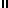 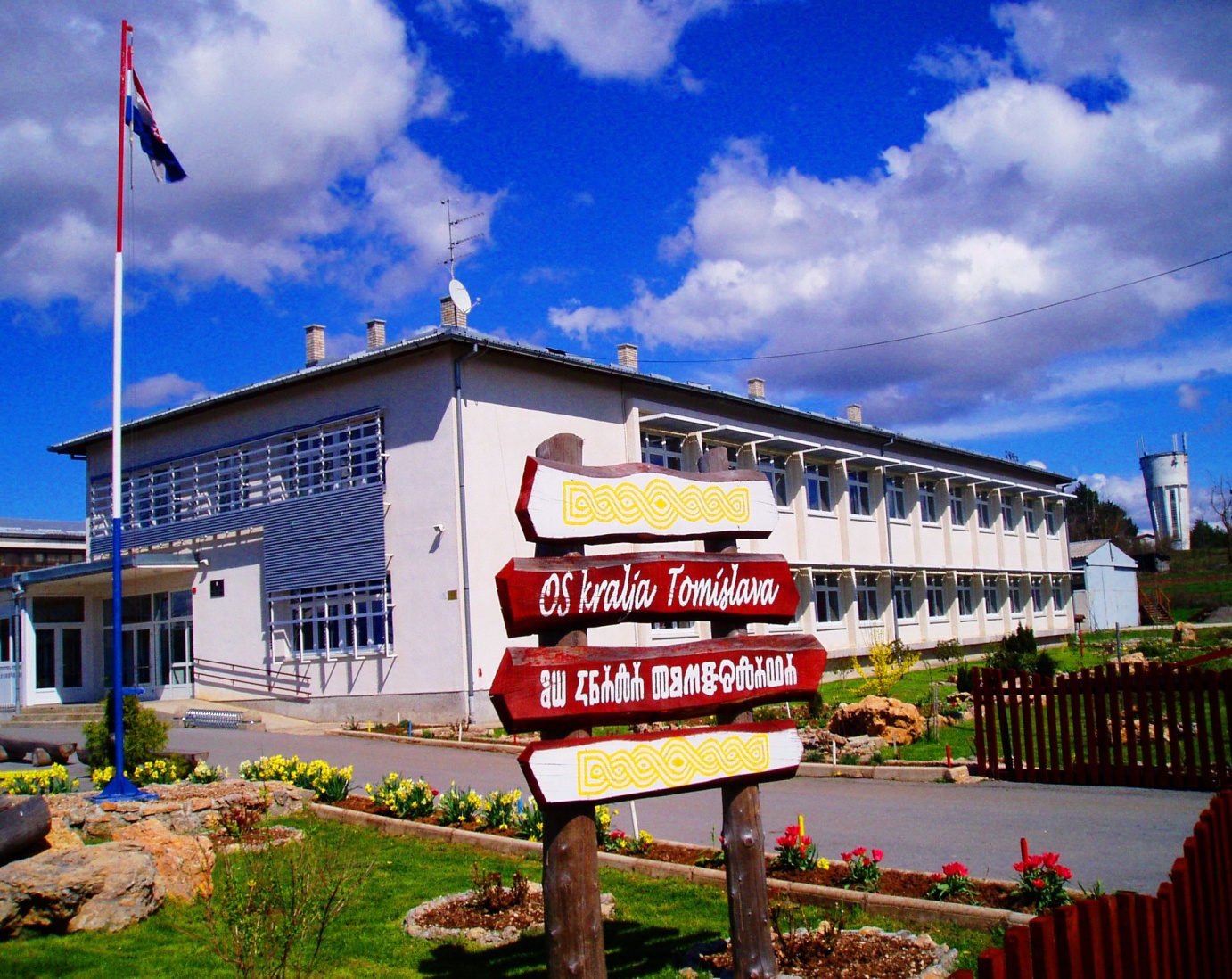 